NOTICIAS MIGRACION CENTROAMERICASeptiembre 2021Resumen:MUNDOMigración climática, el éxodo que vienePuede causar 216 millones de desplazados en 2050El impacto de la crisis ecológica se manifestará de forma desproporcionada, afectando a los más vulnerablesRafael Paz    Sep 23, 2021https://www.gaceta.unam.mx/migracion-climatica-el-exodo-que-viene/El tiempo para paliar los efectos del cambio climático se agota y no parece haber soluciones en el corto plazo que modifiquen esta tendencia. Así lo afirma la segunda parte del estudio Groundswell: Acting on Internal Climate Migration –la primera se publicó en 2018–, en la que el Banco Mundial lanzó una advertencia: de seguir la tendencia actual, el cambio climático ocasionará el desplazamiento de 216 millones de personas internamente en todos los países del mundo.Por su parte, la Organización de las Naciones Unidas (ONU), mediante la Organización Meteorológica Mundial, también hizo un llamado en un reciente estudio, United in Science 2021: ni la pandemia ni el Acuerdo de París han conseguido reducir la emisión de gases de invernadero y “es cada vez más probable que las temperaturas superen temporalmente el umbral de 1.5 °C por encima de los niveles preindustriales en los próximos cinco años”.Las cifras de ambos informes “nos hablan de un escenario estremecedor, obligan a tomar conciencia sobre las dimensiones del fenómeno”, subrayó Fernando Lozano, investigador del Centro Regional de Investigaciones Multidisciplinarias, quien añadió:“Es importante comprender que los impactos del cambio climático en las movilidades internas de población afectarán a las regiones más pobres y vulnerables. Si los desplazamientos forzados por razones económicas y de violencias son complicados, al agregarle razones ambientales se agrava de una manera dramática la situación de las migraciones internas, es decir, al interior de los países”.Rosalía Ibarra, investigadora del Instituto de Investigaciones Jurídicas (IIJ), coincidió en el diagnóstico: “El cambio climático está actuando como un multiplicador de los riesgos y vulnerabilidades existentes, y empeorarán la situación entre las personas que ya sufren por disponibilidad de recursos. Los impactos del cambio climático afectan de manera desproporcionada a personas y comunidades que se encuentran en una situación de vulnerabilidad”.Acción urgenteAl combinar los resultados de las dos entregas de Groundswell, el Banco Mundial destacó que por primera vez “se tiene una imagen global de la potencial escala de la migración interna causada por el clima” a lo largo de seis regiones: Asia oriental y el Pacífico, Norte de África, Europa oriental y Asia central, África al sur del Sahara, Asia meridional y América Latina.Los posibles 216 millones de migrantes internos, argumentan, se darán porque “se irán de zonas con menor disponibilidad de agua, productividad de cultivos y áreas afectadas por el aumento del nivel del mar y las marejadas ciclónicas. Los puntos críticos de migración climática interna podrían surgir en 2030 y continuar extendiéndose e intensificándose para 2050”.La situación crítica de estas regiones del mundo se agudizará, de acuerdo con United in Science 2021, porque “aun con la adopción de medidas ambiciosas encaminadas a reducir las emisiones de gases de efecto invernadero, el nivel del mar seguirá aumentando y constituirá una amenaza para las islas de baja altitud y las poblaciones costeras de todo el mundo”.“Estos informes destacan, el alto costo humano, pues el cambio climático es un asunto de supervivencia”, señaló Ibarra.“Las naciones no están preparadas para atender el problema interno y, mucho menos, cuando estas migraciones se den a través de fronteras”, recalcó.Con ambos estudios, complementó Ibarra, es imposible afirmar que “las migraciones climáticas no son una realidad, tenemos el problema encima y debemos atenderlo desde los puntos de vista jurídico, político y social, para que las poblaciones puedan desplazarse de forma digna; además, no todos los países tienen los mismos recursos, no todas las sociedades tendrán esa capacidad de resiliencia y adaptación”.El espejismo de la pandemiaAnte la pandemia generada por la aparición de la Covid-19, muchos vieron en esta crisis la oportunidad de reflexionar sobre la situación del mundo. Incluso, ante la cuarentena forzada, en redes sociales se popularizaron mensajes que capturaban el regreso de fauna y flora a espacios usualmente ocupados por los seres humanos.Para la ONU y la Organización Meteorológica Mundial, esta “pausa” funcionó como un espejismo, ya que “las concentraciones de los principales gases de efecto invernadero –dióxido de carbono, metano y óxido nitroso– siguieron aumentando en 2020 y durante el primer semestre de 2021”.“Es probable que la disminución general de las emisiones que se registró en 2020 haya limitado el incremento anual de las concentraciones atmosféricas de gases de efecto invernadero de larga duración; sin embargo, este efecto fue demasiado pequeño como para diferenciarlo de la variabilidad natural”, añadieron.El resultado, para Lozano, se debe a que “la pandemia flexibilizó muchos temas vinculados al cambio climático y las medidas que deberían combatirlo, ya que la urgencia por activar las economías relajó mucho lo avanzado; nos trajo problemas serios, que en rigor debemos verlos como una oportunidad. Cuestiona el modelo de desarrollo que teníamos, como uno contaminante que afecta diversos ámbitos de la vida y la organización social”.Eso, explicó Ibarra, pone de manifiesto las complejidades existentes para atajar el problema climático. “Para cambiar el sistema energético y económico del mundo intervienen muchos intereses difícilmente negociables, quieren ceder poco de lo mucho que tienen. Seguimos privatizando las ganancias y socializando las pérdidas. Nunca se consideraron los impactos ambientales de producir y consumir mediante el uso de fuentes fósiles. Hay sobreexplotación de recursos y se quiere seguir con ese exceso como si éstos fueran ilimitados”, razonó la autora de Desplazados climáticos: evolución de su reconocimiento y protección jurídica, publicado por el IIJ.Refugiados, sin reconocimiento jurídicoEl mundo, distinguió la investigadora, está poco preparado para afrontar la crisis climática actual y futura. Expuso que hoy día “un migrante por cambio climático no está reconocido en el ámbito internacional, no está regulado legalmente, ¿qué protección recibirán estas personas? ¿Cuál será su trato jurídico?”La falta de consenso en la comunidad científica –aun ante estudios recién publicados– sobre las causales de migración sólo complican el entendimiento respecto de esta problemática, consideró Ibarra: “Hoy hay colegas que señalan que es difícil determinar el nexo causal entre los movimientos poblacionales y el cambio climático. Ven arriesgado pronunciarse al respecto con certeza porque es un tema multicausal. Es cierto que intervienen otros factores –económicos, políticos y sociales–, pero si analizamos con mayor detenimiento los impactos, vemos que hay reacciones en cadena y que hay impactos que pueden determinar un vínculo causal directo”.La Convención Marco de las Naciones Unidas sobre el Cambio Climático de 1992, el Protocolo de Kyoto (1997) y el Acuerdo de París (2015) -que entraron en vigor en 1994, 2015 y 2016, respectivamente, son según la experta, “instrumentos jurídicos sin la fuerza o contundencia para solucionar el problema.“El Acuerdo de París, por ejemplo, fue aplaudido en su momento porque establece un compromiso de todas las partes –según sus capacidades financieras, institucionales y humanas determinan sus propias metas de adaptación y mitigación respecto a las emisiones de gas de invernadero–, no obstante estas contribuciones nacionalmente determinadas hoy son una herramienta jurídica con resultados poco ambiciosos.“Además, tomemos en cuenta que el acuerdo de París, si bien es un instrumento vinculante no es punitivo en su esquema de cumplimiento, maneja un esquema de facilitación y cooperación internacional. En materia internacional siempre aplica la diplomacia, y es cierto que de establecer esquemas más rígidos no tendríamos una firma universal”, apuntó.Debemos fortalecer este tipo de acuerdos internacionales, sentenció, ya que aun con sus fallas han causado el establecimiento de “normativas en la materia”. La situación debe resolverse de la manera más urgente porque el fenómeno climático transgrede nuestros derechos humanos:“Son indispensables cambios medulares, no podemos mantener un sistema voraz de recursos con visión meramente utilitaria y mercantil. Requerimos que la materialidad no impere. En la pandemia lo vimos, se habla de reactivar la economía y el mensaje presenta una contradicción con la respuesta climática, sólo se habla de consumo en masa y producción en exceso. El planeta no da más.”ESTADOS UNIDOS Juez federal ordena frenar expulsión de familias migrantes por razones de salud públicahttps://www.univision.com/noticias/inmigracion/juez-ordena-gobierno-biden-frenar-expulsion-familias-migrantes-bajo-titulo-42Un juez ordenó que las familias migrantes que vengan a EEUU para solicitar asilo con hijos menores de edad sean admitidos. Catalogó la política expresada en el Título 42 como "ilegal".POR::PATRICIA CLAREMBAUX17 SEP 2021 – 04:18 AM EDTUn juez del Distrito de Columbia ordenó al gobierno de Joe Biden frenar la expulsión de familias migrantes con hijos menores de edad bajo el Título 42, una medida tomada por la administración de Donald Trump que contempló el cierre de la frontera por la pandemia y que la corte considera "ilegal".El fallo establece que el acceso a pruebas y vacunas en el país es suficiente para mitigar la transmisión del virus durante el procesamiento de migrantes en la frontera. Esto como respuesta a los argumentos del gobierno de que mantener detenidos a migrantes en centros de la Patrulla Fronteriza puede generar un aumento de casos incluso entre funcionarios."Las vacunas que protegen contra el riesgo de sufrir una versión seria de la enfermedad y hospitalizaciones han sido ampliamente puestas a disposición en Estados Unidos", señala el juez Emmet Sullivan en su opinión sobre este caso. Plantea que posiblemente las autoridades deban reubicar más insumos en la frontera, pero precisa que "en vista de la amplia disponibilidad de pruebas, vacunas y otras medidas para minimizar la transmisión, esta corte no está convencida de que la transmisión del covid-19 durante el procesamiento en la frontera no pueda ser mitigada significativamente".
La demanda fue interpuesta en enero de 2021 contra el secretario de Seguridad Nacional, Alejandro Mayorkas, por un grupo de familias solicitantes de asilo que huyeron a Estados Unidos con sus hijos menores de edad. A partir de ahora, el gobierno tiene 14 días para apelar la decisión, por lo que esta orden no entrará en efecto hasta entonces. Una corte emitió más de una decena de órdenes de emergencia entre enero y febrero para frenar la remoción del país de estas familias que son parte de la demanda.En su opinión, el juez Emmet Sullivan explica que los demandantes son personas que huyeron de la violencia de sus países y que "podrían correr grave peligro en sus países de origen". Asevera que este es el momento para brindarles una protección y no cuando la consecuencia de una expulsión sea más grave. Los demandantes alegan que entre ellos hay aproximadamente 21,500 miembros de familias que han sido puestos bajo la medida sin que se les permita solicitar asilo previamente."Pisotearon nuestros derechos": denuncian los migrantes expulsados de EEUU sin que pudieran pedir asilo"Nos dijeron que íbamos a un albergue más grande porque no se podía tramitar el proceso donde estábamos porque éramos muchos", dice Walter Lorenzo, de 35 años, quien viajó desde Guatemala junto a su esposa, con cinco meses de embarazo, y su hija de 3 años. Estaban sentados en una banqueta en Ciudad Juárez el 8 de abril de 2021, apenas minutos después de que Estados Unidos los expulsara a México bajo Título 42, una controversial política instaurada por Donald Trump y que el presidente Joe Biden ha mantenido vigente para frenar la migración como consecuencia de la pandemia. Crédito: Anna Clare Spelman/Univision"La Corte determinó que los demandantes han demostrado suficientemente que podrían sufrir un daño irreparable (...) Alegan que los daños podrían no tener remedio", se lee en el documento, que detalla que no buscan una indemnización sino "la invalidación de Título 42"."El proceso del Título 42 priva a los demandantes (...) de una oportunidad de buscar protecciones humanitarias bajo el asilo", agrega. En distintas partes de su opinión, el juez cataloga Título 42 como una medida "ilegal".CRISIS MIGRACION HAITIDelegación de EU ofrece disculpas por trato a migrantes haitianosAFP Tiempo de lectura: 2 min.https://www.jornada.com.mx/notas/2021/10/01/mundo/delegacion-de-eu-ofrece-disculpas-por-trato-a-migrantes-haitianos/2021-10-01 12:53Una delegación de Estados Unidos que visitó Haití durante dos días ofreció este viernes disculpas al pueblo haitiano por el trato a los migrantes. En la imagen, el diplomático estadunidense Brian Nichols. Foto ApPrincipio del formularioAuto-LecturaFinal del formularioPuerto Príncipe. Una delegación estadunidense que visitó Haití durante dos días ofreció este viernes disculpas al pueblo haitiano por el trato a los migrantes en la frontera sur de Estados Unidos."Todos hemos visto las imágenes del trato a los haitianos en nuestra frontera y quiero decir que fue una injusticia, estuvo mal y quiero pedir disculpas al pueblo haitiano", dijo Juan González, asesor especial del presidente Joe Biden, en una conferencia de prensa en la embajada de su país en Puerto Príncipe.Más de 30 mil migrantes, en su mayoría haitianos, acamparon bajo un puente en la frontera entre México y Texas.Algunos de ellos fueron objeto de maltrato de parte de agentes de la policía fronteriza a caballo cuando cruzaban el río Grande, generando críticas del propio Biden, quien prometió que los uniformados "pagarían" por su comportamiento, que calificó de "escandaloso".Citando una regulación sanitaria debido a la pandemia de Covid-19, Estados Unidos inició una deportación masiva de migrantes con más de 60 vuelos a la capital, Puerto Príncipe, y a Cabo Haitiano, la segunda ciudad del país.Desde el 19 de septiembre, más de 5 mil 500 haitianos, incluyendo cientos de niños, fueron deportados a su país, sumido en una profunda crisis, tanto política como económica y de seguridad.La atribulada nación caribeña está inmersa en una lucha por el poder desde el asesinato del presidente Jovenel Moise el 7 de julio en su residencia privada.Los comandos acusados de haber cometido el magnicidio fueron reclutados por una empresa con sede en Florida, y Estados Unidos aseguró a Haití su total apoyo para identificar y juzgar a los patrocinadores y perpetradores."El FBI está investigando estos crímenes que tuvieron lugar o se originaron en Estados Unidos", dijo este viernes el diplomático estadunidense Brian Nichols en la conferencia de prensa.Ante la lentitud de la justicia haitiana, que carece de recursos y es considerada corrupta, muchas organizaciones de la sociedad civil reclaman la creación de un tribunal internacional para juzgar el caso, algo que Nichols no quiso abordar.Movilidades haitianas: pornografía de la violencia y necrosujeción en las fronterasOCTUBRE 1, 2021Oscar Misael Hernández-Hernándezhttps://migracion.nexos.com.mx/2021/10/movilidades-haitianas-pornografia-de-la-violencia-y-necrosujecion-en-las-fronteras/Las imágenes recientes del fotógrafo Paul Ratje, de la Agencia AFP, son más que conocidas: agentes de la Patrulla Fronteriza de Estados Unidos, montados a caballo, supuestamente con látigos o fustas, amedrentan a los miles de migrantes haitianos que intentan cruzar la frontera entre Acuña, Coahuila y Del Rio, Texas. Para Jennifer Psaki, la vocera de la Casa Blanca, las imágenes fueron horribles, aunque aclaró que no tenía todo el contexto. Mientras que para el titular de Seguridad Nacional, Alejandro Mayorkas, cualquier maltrato o abuso contra los migrantes era inaceptable y prometió hacer una investigación, aunque advirtió a los haitianos: “Si vienen a Estados Unidos ilegalmente, serán devueltos. Su viaje no tendrá éxito”.El acontecimiento captado por la lente de Ratje en la frontera México-Estados Unidos forma parte de una cadena de eventos. Apenas en agosto pasado, a 2452 kilómetros al sur de México, en la carretera Tapachula-Arriaga, algunos medios captaron a agentes del Instituto Nacional de Migración pateando a un migrante haitiano, así como a algunos centroamericanos. Mientras que durante la última semana, a 1754 kilómetros al sur de Tapachula, en la frontera Panamá-Colombia por donde transitan a pie alrededor de 19 000 haitianos que intentan llegar a Estados Unidos, la noticia del hallazgo de diez cadáveres (entre ellos dos niños) fue difundida por la fiscalía regional de Darién.Los eventos descritos constituyen la parte visible de una crisis humanitaria más amplia a nivel mundial, pero también el locus de lo que los analistas han llamado espectáculo de frontera (en tanto lenguajes de representación de la violencia y el dolor de quienes viven el desplazamiento forzado) en el marco del sistema capitalista neoliberal. Simultáneamente, el trazo de los eventos en medios o hipermedios también remite a lo que el antropólogo Philippe Bourgois1 llamó pornografía de la violencia: omitir las causas estructurales de la desolación bajo los detalles del derramamiento de sangre, agresiones y heridas hacia los oprimidos por el sistema.No es un secreto que Haití es un país del mar Caribe constantemente afectado tanto por desastres naturales como por violencia política, y que es uno de los más pobres del continente americano; lo que en parte explica la movilidad de miles de personas a países sudamericanos o a los Estados Unidos. Tampoco se desconoce que su base étnica poblacional es de origen africano-sahariano, pero es quizás este último dato el que nos invita a pensar no solamente en las causas estructurales de los desplazamientos, sino también en una historia de colonizaciones e invasiones que se han vivido en las islas caribeñas.A pesar del morbo mediático que suscitaron las imágenes de Paul Ratje, los internautas —entre los que incluso se encuentra la congresista Maxine Waters— hicieron una analogía entre el trato de los agentes de la Patrulla Fronteriza hacia los migrantes haitianos y la historia de esclavitud en la Unión Americana. No estaban errados. Hay un pasado de colonización española y posteriormente francesa en la isla pero, sobre todo, la historia de una población sometida a un sistema de esclavitud y al tráfico transnacional de personas. Sin embargo, la analogía cobra más sentido al saber que Estados Unidos ha invadido y ocupado Haití en dos ocasiones: la primera entre 1915 y 1934, y la segunda en 1994.Como afirma la politóloga Melody Fonseca,2 los contextos de ambas intervenciones fueron distintos: mientras que el presidente Woodrow Wilson tuvo como propósito “calmar la anárquica situación” —y de paso controlar aduanas, puertos y el paso del libre comercio en la región próxima al Canal de Panamá—, el presidente Bill Clinton quería desarmar a grupos populares “violentos” y empoderar a los militares pero, sobre todo, evitar “una oleada de balseros haitianos que pudiera despertar el rechazo racista en Estados Unidos y crear tensiones entre la opinión pública estadunidense”.Sin duda la pornografía de la violencia sobre la movilidad haitiana eclipsa las causas estructurales e históricas. Lo hace al construir narrativas centradas en lo que se vive en fronteras internacionales, pero también en fronteras locales: a mediados de septiembre, la nota de una revista en Tamaulipas alertaba “por probables disturbios, bloqueos, saqueos a tiendas, de parte de 500 haitianos que a pie van por la carretera a San Fernando rumbo a la frontera con Estados Unidos”. El trasfondo fue el paso de haitianos en autobuses, quienes fueron detenidos por agentes del Instituto Nacional de Migración en un puesto de revisión y obligados a desplazarse a pie. A final de cuentas, como señala Bourgois, la pornografía de la violencia emerge porque el contexto político en el que se trabaja también afecta su documentación empírica o teórica.Más allá de lo anterior, la movilidad de haitianos, al igual que la de centroamericanos, se inscribe en una era antiinmigrante transnacional y de fronteras restrictivas. Es posible repensar este escenario en términos de la necrosujeción: un concepto propuesto por el antropólogo Gilberto Rosas,3 inspirado en las reflexiones del filósofo Achille Mbembe. Para Rosas, la necrosujeción alude a la política del sacrificio humano que se vive en las fronteras cuando algunas personas o grupos son designados con la categoría racializada de ilegales: los bad hombres que Donald Trump señaló durante su campaña presidencial en 2015, así como la “gente incorrecta, que llega más allá de México, de todo el sur y de Latinoamérica […] y probablemente del Medio Oriente”.Para este autor, además, la necrosujeción se encarna en los migrantes y solicitantes de asilo que transitan como muertos vivientes. No se trata de una política de la muerte en sí, pues aniquilarlos acabaría con el negocio de la xenofobia al que responde el sistema de la necrosujeción, sino de una política que los deja medio muertos esperando en las fronteras, o bien, deportados y con efectos psíquicos y somáticos que los vuelven altamente vulnerables. El despliegue de cientos de patrullas de la policía de Texas, el de 600 agentes de seguridad nacional para detener a los miles de haitianos que querían cruzar a Del Rio, y los centros de detención a donde fueron enviados los detenidos son una muestra de dicho negocio, además de un dispositivo de violencia del Estado y del mercado. El lado mexicano no es la excepción a dicha forma de necrosujeción: el operativo montado en Acuña, conformado por camionetas de la Policía Municipal, Policía Civil, agentes de la Fiscalía del estado, del Instituto Nacional de Migración y de la Guardia Nacional para controlar e intimidar a los migrantes haitianos es un ejemplo. A ello se le suma la multiplicación de agentes migratorios en la frontera sur quienes, apoyados por la Guardia Nacional, han construido ciudades “cárcel o prisión” al hacer redadas, encapsular o contener a migrantes haitianos o de otras nacionalidades que intentan llegar a Estados Unidos. Después de todo, como afirma la jurista Claire Rodier,4 la vigilancia en las fronteras para el control de los migrantes es una gran fuente de ganancias a pesar de expresar brutalidades e indiferencia ante el sufrimiento.Finalmente, Rosas plantea que la necrosujeción “está indisolublemente ligada al liberalismo racial”. La negación masiva de solicitudes de asilo en Estados Unidos para los haitianos, su detención y deportación expedita en vuelos que parten de Laredo o San Antonio, Texas, a Puerto Príncipe u otras ciudades, expresan parte de dicha política de necrosujeción. Lo mismo sucede con quienes han sido tratados como criminales y enviados al complejo sistema penitenciario, no sólo por traspasar una frontera de forma irregular, sino también por representar una supuesta amenaza contra la blancura, el poder del Estado y los intereses de una economía política que solamente otorga Estatus de Protección Temporal a quienes comprueban que ya son muertos vivientes: aquellos que huyen de los desastres naturales o la violencia en Haití y pueden ser mano de obra legal, barata y temporal en Estados Unidos.Oscar Misael Hernández
Profesor-investigador del Departamento de Estudios Sociales de El Colegio de la Frontera NorteEste texto es una colaboración entre el Observatorio de Política Migratoria de El Colegio de la Frontera Norte y nexos.1 Bourgois, P. “Más allá de una pornografía de la violencia. Lecciones desde El Salvador”. En Ferrándiz Martín, F. J. y C. Feixa (eds.), Jóvenes sin tregua: culturas y políticas de la violencia, Anthropos, Barcelona, 2005.2 Fonseca, M. “Construcción del Otro haitiano: Apuntes sobre la ocupación estadounidense de Haití 1915-194”, ponencia presentada en el V Congreso Latinoamericano de Ciencia Política, Buenos Aires, 28-30 de julio de 2010.3 Rosas, G, “Necro-subjection: On Borders, Asylum, and Making Dead to Let Live”, Theory & Event, 22(2), pp. 303-324, 2019.4 Rodier, C. El negocio de la xenofobia. ¿Para qué sirven los controles migratorios?, Clave Intelectual, Madrid, 2013MEXICOAsí secuestran a migrantes: capturas masivas, mujeres violadas y muerte a balazos si no paganLos cárteles del narcotráfico y bandas criminales que secuestran a miles de migrantes en la frontera los acechan en albergues, campamentos, puentes fronterizos y taxis. Los niños son testigos de la violencia.https://www.telemundo.com/noticias/noticias-telemundo/inmigracion/asi-secuestran-a-los-migrantes-capturas-mujeres-violadas-y-muerte-rcna2367Sept. 28, 2021, 5:19 PM CST / Actualizado Sept. 29, 2021, 7:51 PM CSTPor Damià BonmatíReynosa, México.– Cuando Gustavo fue expulsado a México por el puente fronterizo, sus dos hijos se quejaban de hambre. Llevaban horas sin comer en su intento fallido de llegar a Estados Unidos. El papá hondureño los sentó en las escaleras del puente y cruzó la calle para comprarles cualquier cosa en Reynosa. Recuerda que un auto se le acercó mientras caminaba.“Me montaron al carro. Los niños quedaron allí, esperándome, y yo ya no aparecí”. Estaba secuestrado.Días después en ese mismo puente, otro hondureño, Jorge Geovanni Díaz, fue retornado a México con su hijo de 7 años agarrado de la mano. Desanimados por su segunda expulsión, llamaron al coyote. Los recogieron delante del puente internacional y los llevaron a una bodega de Reynosa donde había casi 200 personas que también esperaban cruzar el río. Pero, de repente, unos hombres armados entraron y se los llevaron a todos violentamente. Para este padre y su niño, empezó un duro secuestro de 44 días.A Kimberlin, otra migrante hondureña, también la expulsaron por ese cruce. “Los carros se me acercaban y me decían ‘móntate aquí, móntate aquí, súbete al carro con nosotros. Yo, con miedo, no me monté”. Estaba más que tensa, aterrada, porque en el camino al Norte ya la habían secuestrado junto a su hijo y necesitó miles de dólares para lograr la libertad.Read this story in English on NBC NewsCuando migrantes como ellos llegan a estas ciudades mexicanas cercanas a la frontera, están en el punto de mira. Son el objetivo de un perverso negocio criminal que secuestra y tortura a migrantes durante semanas y extorsiona miles de dólares a sus familiares por teléfono a cambio de un rescate. Los capturados saben que, si no pagan, el saldo es absoluto: la muerte.Noticias Telemundo Investiga entrevistó a más de 30 migrantes secuestrados entre 2019 y 2021 en México y Estados Unidos:Varios de ellos, incluidos menores de edad, han presenciado el asesinato de compañeros que intentaron huir o cuyas familias no estaban enviando el dinero suficiente para completar la suma demandada.Los criminales torturaron a algunos de los secuestrados a golpes por todo el cuerpo para presionar a las familias que deben pagar los rescates.Las mujeres son víctimas recurrentes de abusos sexuales por parte de uno o varios secuestradores, según relató una víctima directa de violación y varios testigos.Los cárteles y otros grupos criminales mexicanos obtienen entre 600 y 20,000 dólares por captura, que se suman a los miles de dólares que ya pagaron por el viaje hacia el Norte.Los números de teléfono en Estados Unidos son el dato más buscado por parte de los secuestradores. Las familias en ese país, desesperadas ante la idea de perder a sus seres queridos, son asediadas por los criminales.El grupo proinmigrante Human Rights First tiene constancia de al menos 6,356 migrantes víctimas de secuestros, abusos o ataques a migrantes desde que Joe Biden llegó a la presidencia en enero de 2021.Algunos de los entrevistados hablaron a cámara y con sus nombres porque se encuentran en lugares seguros y creen que deben denunciar públicamente estas prácticas delincuentes. Otros evitaron dar sus nombres completos o reales porque temen sufrir represalias por parte del crimen organizado. Algunos hablaron bajo condición de anonimato.Sin embargo, esta historia empieza antes: antes en el tiempo –desde que los grupos criminales se han apoderado del control de las rutas migratorias– y antes en el camino –desde el sur de México cuando cruzan el país en dirección a Estados Unidos–.Para estos migrantes, el mapa de México se ha convertido en un tablero donde les toca demostrar que han pagado para cruzar el país y que, además, se lo han pagado al grupo correcto.Necesitan saber algo todo el tiempo: cuál es su clave de paso.La capturaEn las carreteras mexicanas, a veces los autobuses se paran de repente. Hombres armados piden a los migrantes que viajan en las líneas regulares que se bajen. Les preguntan una contraseña, una palabra clave que demuestra que han pagado a las redes de coyotaje para viajar hasta la frontera.“Si viajas de Monterrey -en Nuevo León- a ciudades de la frontera, vas a ver cómo en una distancia de dos horas, al menos tres veces, van a bajar a estas personas del autobús y van a tener que dar su clave y, si no tienen clave, van a tener que pagar una cuota para que los dejen avanzar hasta el otro punto hasta llegar a la frontera”, explica Nilda García, una investigadora sobre el crimen organizado, de la Universidad Texas A&M de Laredo.Pero esa situación se puede torcer todavía más.“Nos pedían la dichosa clave”Kimberlin, de 27 años, y su hijo de 12 circulaban por México por su cuenta, sin haber contratado a un coyote para llegar a Estados Unidos. El autobús se paró.“Nos preguntaron con quién veníamos, si teníamos clave”, recuerda “Dijimos ‘no, no, venimos solos, queremos llegar a la frontera’. Entonces de nuevo nos pedían la dichosa clave y con quién veníamos”.Ella y su hijo de 12 años acabaron secuestrados durante más de una semana y sus familiares en Estados Unidos tuvieron que desembolsar 9,000 dólares de rescate.En otros casos, los atacantes recurren al argumento de que el coyote no realizó el pago pertinente al grupo criminal en control de la zona, o que le pagaron a otro cártel, o simplemente unos grupos a otros se roban los migrantes retenidos.“Estaban trabajando con el taxista”Así le ocurrió a Jorge Geovanni Díaz y a su hijo horas después de ser expulsados desde Estados Unidos a Tamaulipas, uno de los estados mexicanos donde Noticias Telemundo Investiga ha localizado a más víctimas.Un grupo armado entró a una bodega donde los coyotes los tenían en el área de Reynosa. “Nos atacaron a 182 personas, nos llevaron al monte, y ahí estuvimos un mes y 14 días secuestrados”.Después, una vez su familia desembolsó 6,000 dólares y logró salir de allí, cayó en las manos del taxista que debía devolverlo a la central de autobuses de Reynosa. “Estaban conectados con el taxista. Ya sumadas cuentas, me negociaron a otro cártel en Matamoros”, asegura. Sufrió un doble secuestro; tuvieron que pagar 6,000 dólares más.En México, para estos migrantes, no es fácil disimular lo que son: migrantes.“Todas las personas están mirándote”En las centrales de buses, con sus mochilas a cuestas y niños pequeños llorando, se orientan como pueden y compran boletos con destino a ciudades fronterizas. En los aeropuertos interiores, muestran sus pasaportes centroamericanos en los controles de migración. En las tiendas de conveniencia, como Oxxo o 7-Eleven, retiran dinero que sus familias les envían. Y en los puentes fronterizos, donde son retornados de Estados Unidos, llaman la atención sin los cordones que la Patrulla Fronteriza les quitó de sus zapatos durante la detención y con bolsas de plástico con el logo del gobierno estadounidense como única maleta.Es como si llevaran un rótulo luminoso para el crimen organizado de las ciudades fronterizas, donde los tentáculos de la mafia parecen infinitos.“Llegué a la central de autobuses de Nuevo Laredo, una central donde están todas las personas mirándote; la más peligrosa que he visitado”, dice Yorje Pérez, un migrante venezolano de 23 años. “Están esperando que tú hables, para escuchar tu acento y saber de dónde fue y saber de dónde eres”.A este venezolano también se le complicó el viaje al subirse a un taxi en la central de autobuses.“El taxista llamó a un amigo del cartel”Según su relato, al conductor le bastaron tres palabras para detectar que era venezolano. Le dijo que sabía que iba a buscar asilo a Estados Unidos y que iba a avisar al cartel de la zona para que le secuestraran.“Él lo que hizo fue ir imponiendo mi miedo, incluso llamó a un ‘amigo’ del cártel. Intimidaba. Me iba diciendo si yo quería ser uno más de eso de los que secuestraban, si quería ser uno de esos de los que no tenían seguridad de salir con vida”, recuerda.“Están esperando que tú hables, para escuchar tu acento y saber de dónde fue y saber de dónde eres”YORJE PÉREZ, MIGRANTE VENEZOLANOYorje quedó retenido durante horas a bordo del taxi y tuvo que pagar 600 dólares para evitar un secuestro a gran escala. Y el hotel donde lo dejaron disparó todavía más su miedo de ser capturado de madrugada.“Escuché que llegaron personas, hicieron fuerza en una puerta. Yo pensé que era mi puerta. Escuché personas gritando. No dormí. Esa fue la peor noche que yo pude haber pasado”, explica dos meses después, tras haber logrado primero cobijo en un albergue en México y después haber cruzado a Estados Unidos con un permiso humanitario.Varios migrantes relataron a Noticias Telemundo Investiga cómo algunos taxistas del área de la frontera los desviaron de su camino para entregarlos a criminales que los secuestran dentro de casas. También explicaron cómo sus coyotes intentaron entregarlos a supuestos miembros de los cárteles y cómo los propietarios de algunos hostales de la frontera avisaron a secuestradores para que los fueran a recoger.Para el pastor Lorenzo Ortiz, que lleva años acogiendo a migrantes en Nuevo Laredo, no hay ningún lugar seguro para ellos en las ciudades fronterizas. Tampoco albergues como el suyo.El pastor no se siente ajeno al asedio del crimen organizado. “Siempre pasan los cárteles por la orilla del albergue, tomando fotos, mirando quién está. Se han llevado a personas muy cerca del albergue, a una cuadra. Y hemos tenido casos donde los cárteles se han metido en albergues y han revisado lo que hay ahí dentro”, explica.En sus oficinas, este pastor evita dejar por escrito material sensible sobre los migrantes: nombres completos, nacionalidades o números de teléfono en Estados Unidos. Otros activistas de la frontera, que han pedido anonimato al hablar con Noticias Telemundo Investiga, también han sentido el acecho sobre sus computadoras y los documentos con las listas de extranjeros que manejan.“Teníamos mucha gente viniendo a ayudarnos pero pararon de venir por la inseguridad”, dice la pastora Mari Luz Madrigal sobre las amenazas del crimen organizado alrededor del campamento de migrantes de Reynosa. Mientras habla, reparte colchones inflables a migrantes y entrega comida a una larga fila de familias. Cruza varios días a la semana desde Mission, Texas, hasta uno de los mayores campamentos de migrantes de toda la frontera.“Bajó un hombre de la camioneta y los jaló”Cientos de tiendas de campaña se concentran en esta plaza a tan sólo metros del puente fronterizo. Encalladas en Reynosa, las familias migrantes viven entre carpas de plástico convertidas en hornos en verano, cargan sus celulares en enchufes destartalados y van al baño entre charcos de lodo y tapándose la nariz. Comen caliente cuando el gas funciona o cuando los voluntarios reparten alimentos a largas filas de familias. Y caminan por la plaza con mochilas del Ejército que donó algún estadounidense y camisetas promocionales de ciudades en las que nunca han estado ni saben exactamente dónde están.Durante el día, los migrantes se avisan entre ellos cuando tienen que salir a hacer algo en alguna tienda cercana en Reynosa, a veces se acompañan. De noche, organizan rondas de hombres y mujeres, que se quedan en vela hasta el amanecer controlando las diferentes entradas del campamento. De cualquier movimiento inusual, de cualquier camioneta sospechosa, se avisa en un chat comunitario.Berta, una de las voluntarias, dice que esas guardias son la única opción.Meses atrás, durante un aguacero repentino de los que caen en la frontera, un compañero hondureño y su hijo desaparecieron. “Un señor dijo que, cuando salió del baño, había una camioneta parada, se bajó un hombre, los jaló, los metió y se los llevó”, recuerda ahora mientras se le van formando un par de lágrimas en la comisura de los ojos.A sus 27 años, Berta fue expulsada desde Estados Unidos y fue víctima de un secuestro en la frontera con Arizona. Ya en México, la subieron a una camioneta, le hicieron bajar la cabeza y le pidieron el teléfono.Los teléfonos móviles son un punto de gravedad de estos secuestrados desde el primer minuto.“Vamos a ver con quién hablas por teléfono”La treintena de entrevistados de Noticias Telemundo Investiga coinciden, con ciertas variaciones, en la obsesión de los criminales con esos aparatos.“Aquí dejan los celulares y aquí dejan su dinero”, les dijeron los secuestradores a varias de las víctimas. A unos, les requisan los teléfonos, los desbloquean y revisan todas las llamadas y mensajes buscando comunicaciones con los familiares para extorsionarlos. A otros, les piden las contraseñas para anotarlas en una libreta o eliminar para siempre el PIN de sus teléfonos.Incluso algunos entrevistados recuerdan una amenaza: que les iban a cortar el dedo para desbloquear el teléfono cuando quisieran.Las llamadas a los familiares las hacen los mismos delincuentes o los migrantes secuestrados, pero siempre en modo altavoz. A algunos entrevistados se les tensa todavía la cara cuando recuerdan el mal trago de hablar con sus familiares bajo la atenta escucha del criminal. A la pregunta recurrente al otro lado del teléfono “¿pero estás bien?”, sólo podían contestar “todo bien”.Pero bien, no estaban.Varios sobrevivientes coinciden en que la planificación de esos secuestros está estratégicamente pensada. Toman fotos y videos varias veces al día para asegurarse que nadie se escapa. En otros lugares, toman retratos de migrantes y los editan en WhatsApp con su nombre, nacionalidad y fecha de nacimiento. Algunos testigos vieron cómo los miembros de uno de los grupos, que se presentaba como Cártel del Noroeste, escribían cada nombre en tres libretas.El código de país de esos números de teléfono que anotan es, casi siempre, el mismo: +1, Estados Unidos.“Creen que estar en Estados Unidos es tener dinero”“¿Traes teléfono?”, le dijeron a Berta subida en la camioneta. “Le digo pues sí. Era un celular sencillo, sólo llamadas y mensajes y me lo quitaron, lo revisaron. Vamos a ver con quién hablas y los únicos mensajes que encontraron fueron el de mi mamá y mi hermano que vive con mi mamá. Eran números de Estados Unidos y ellos vieron la lana”.Los migrantes como ella, porque iban agachados, o con los ojos tapados, o perdidos en ciudades mexicanas donde nunca habían estado, saben poco de las ubicaciones donde fueron retenidos. También porque, en estas capturas, compartir la ubicación del lugar de secuestro es una de las acciones que más puede enojar a los captores.Suelen llamar “bodegas” a los lugares donde los esconden. Son almacenes, casas abandonadas, a menudo apartamentos, con algunos detalles que se repiten: colchones en el suelo para hacer turnos para descansar y ventanas forradas de papel de aluminio para no ver ni ser vistos desde el exterior.No sabíamos qué día era. No sabíamos la hora. Si era de día, o era de noche”JOSÉ ANTONIO, MIGRANTE NICARAGÜENSE“Estábamos muy controlados. Nosotros no teníamos noción de tiempo ahí. No sabíamos qué día era. No sabíamos la hora. Si era de día, o era de noche”, recuerda José Antonio, un migrante nicaragüense que fue secuestrado en el área de Reynosa, Tamaulipas, cerca de la frontera, junto con 16 migrantes durante 11 días. Al llegar, se identificaron como miembros del Cártel del Golfo, uno de los grupos más poderosos y letales de México.José Antonio se dio cuenta de la gravedad rápidamente.El grupo escuchó que un compañero hondureño había aprovechado un movimiento en la bodega para huir. Según el relato de José Antonio, el enfado de los dos vigilantes era evidente. Indignados, los vigilantes armados llamaron a un supuesto policía local, que encontró al fugitivo en unos veinte minutos.Lo devolvieron a la bodega amarrado, todos allí lo vieron. “Lo golpearon, le habían cortado una oreja y le dijeron: ‘si tú hablas, si tú gritas, te va a pasar algo”.Los migrantes estaban siendo testigos de la tortura a la que sometían a su compañero, que se retorcía de dolor y, en un punto, se quejó: “Ay, me duele”.“Él le pega un tiro en la cabeza, en la frente”, recuerda ahora este nicaragüense. Uno de los guardianes mató al migrante hondureño allí mismo.“Allí todos teníamos que estar separados y callados”El terror se apoderó de ese lugar. El silencio invadía las horas. Sólo lo rompían las oraciones a las que dedicaban mucho tiempo. Los sentaban separados uno de los otros, sin que pudieran hablar, ni consolarse, ni desahogarse. Como mucho, sabían la nacionalidad del vecino y su cara. La mayoría eran mujeres, y había también cuatro menores de edad. Ni se bañaban, ni se cambiaban, ni dormían casi. Pedían permiso para ir al baño. Les repartían dos botellones de agua para todo el grupo, y les daban comida una vez al día: tortillas con frijoles, o frijoles con espagueti, o tortillas con espagueti.Dos guardianes, siempre armados, siempre con un insulto en la boca, les vigilaban 24 horas al día sin parar. Se drogaban delante de ellos, tomaban alcohol, y le rezaban a la Santa Muerte, que poblaba sus pieles con tatuajes y reinaba en la sala desde un altar de ofrendas con velas, uvas, A José Antonio le golpearon al poco de estar allí bajo el argumento de que no traía dinero. “Fueron cuatro garrotazos en la pierna, la cadera y la columna”, dice ahora. Este nicaragüense huía de la represión política en su país, que le costó amenazas, una detención y una golpiza. Le cuesta hablar del trauma mental que le dejó revivir los golpes en su huída hacia Estados Unidos, pero casi se le hace más difícil recordar una escena que se repitió demasiadas veces en el secuestro en México: cuando se llevaban a las mujeres.“Ellos abusaban de las mujeres. Las golpeaban. Las metían en un cuarto. Entraban cuatro de ellos y las violaban. Cuando las sacaban, decían: ‘Cállate, que si sigues hablando, gritando, se te va a dar otra golpiza”, explica el nicaragüense.Ellos abusaban de las mujeres. Las golpeaban. Las metían en un cuarto. Entraban cuatro de ellos y las violaban”.Una víctima corroboró a Noticias Telemundo Investiga que, dentro de habitaciones así, los delincuentes violan a las migrantes. Un poco antes en el camino, en Monterrey, Nuevo León, unos criminales atraparon a Sofía, una madre soltera hondureña y a sus dos hijas. No usa su nombre real por temor a represalias.“Hicieron lo que quisieron conmigo”Los delincuentes, que no se identificaron como parte de ningún grupo organizado, las metieron en una casa pero se dieron cuenta de que la madre ni tenía dinero ni familia directa a la que extorsionar. “Sólo sé que me sacaron por la fuerza. Dejaron a mis hijas en un cuarto y luego me llevaron a mí (a otro lugar). Me dijeron: ‘si no dejas tú, van a ser tus hijas’. Y yo lo que no quería era que les hicieran daño a ellas”.No sabe dónde la transportaron. Se encontró delante de un hombre y una mujer desnudos, en una habitación donde estuvo encerrada desde las 6:00 de la noche a las 6:00 de la mañana aproximadamente.“Casi toda la noche, una tras otra, o sea, estaban enfermos. Creo que me quedé dormida, no podía más. Luego, cuando supe, ya estaba en el carro otra vez”, explica.La jueza de inmigración ante la que debía presentarse en Texas pospuso la audiencia porque dijo que no entendía si su entrada ilegal a Estados Unidos fue forzada o no.Abuso tras abuso, los migrantes van dándose cuenta de qué pasa si sus familiares no pagan. Y cuando completan ese envío de dólares a México, no logran realmente la libertad.Después de pagar el rescate, la mayoría de los entrevistados por Noticias Telemundo Investiga sólo consiguió ser trasladado a otra casa de seguridad y esperar a que los delincuentes los cruzaran a Estados Unidos. A veces, les piden de nuevo dinero para pasarlos ilegalmente por el río Grande.“Éramos como 40 personas secuestradas. A todos los que pagaban rescate nos mandaban para Estados Unidos”, explicó en una corte criminal de McAllen, Texas, un sobreviviente de un secuestro, el hondureño Excelso Espinosa, acusado de reentrada ilegal al país.“Yo ya me quería regresar para Honduras (....) y ellos fueron los que, cuando mi familia pagó el rescate, me mandaron para acá en Estados Unidos. No nos dejaban (quedar) en México, ni (irnos) para nuestro país tampoco. Ellos hacen el negocio así, es un negocio de ellos”, dijo.La sombra de Estados UnidosEl testimonio del migrante ante la juez pone en evidencia que el lucrativo negocio del tráfico humano necesita seguir rodando una vez fueron liberados del secuestro. Los ingresos de los contrabandistas de personas siguen aumentando cuantos más cruces se producen en la frontera, cuantos más migrantes se encuentran varados en México y cuantas más expulsiones ocurren desde Estados Unidos.Y las devoluciones de la Patrulla Fronteriza a México se acercan a las 900,000 este año fiscal 2021, lo que ha avivado el negocio de los secuestros, según varios grupos proinmigrantes.“Estados Unidos tiene el deber y la responsabilidad de proteger a esta población tan vulnerable que viene solicitando protección. Y al estar retornando a una de las zonas más peligrosas del país, como lo es esta frontera, los expone y los regresa a un peligro inminente”, dijo Ana Ortega, investigadora de Human Rights First a Noticias Telemundo Investiga.Su organización ha contabilizado al menos 6,356 secuestros, agresiones sexuales y ataques violentos a migrantes en México desde que Joe Biden llegó a la presidencia. Además, esos retornos a veces ocurren en ciudades mexicanas a cientos de millas de los puntos por donde entraron a Estados Unidos, zonas que pueden ser operadas por grupos criminales rivales. Las contraseñas que esos migrantes recibieron de sus coyotes dejan de ser útiles.El pastor Lorenzo Ortiz advierte que eso también eleva el riesgo de secuestro: “Los mismos cárteles le hacen saber ‘Bueno, la contraseña que tú traías era para que pudieras pasar el territorio de aquel cartel, pero ahora que estás en nuestro territorio, ahora tú tienes que pagar también”.Debido a la pandemia, la administración Trump empezó a aplicar en 2020 el llamado Título 42, una herramienta que permite expulsar rápidamente a los extranjeros para prevenir la propagación de virus como el Covid. Aunque el gobierno de Biden dejó de aplicar esas devoluciones a menores no acompañados, sí ha seguido moviendo a México a cientos de miles de adultos solos y de grupos familiares.Así como el destino de los migrantes es dispar al cruzar la frontera, también lo es para los que sobrevivieron a los secuestros.“Hemos estado con mucho miedo”Berta Hernández recibió una dura paliza de los secuestradores al ver que su mamá no estaba logrando el dinero y logró salir de la ciudad donde le ocurrió. Todavía con moretones en su espalda, brazos y piernas, convive ahora con otros migrantes mientras espera un permiso humanitario para entrar a Estados Unidos.Kimberlin logró ese permiso de cruce. Ella y su hijo ya se recuperan del secuestro junto a su familia en Estados Unidos. “Hemos estado con mucho miedo. Mi hijo, si tocan a la puerta, se le acelera mucho el corazón. Cree que nos vienen a sacar y que nos va a pasar otra vez”, dice con la voz temblorosa.El hijo de Jorge Geovanni Díaz no ha vuelto a ser el mismo. El padre cree que se enfermó por ver torturas y asesinatos con tan solo 7 años. Tras el secuestro, el niño lloró por días y le sangró la nariz algunos más. “Me decía que se quería ir de México porque nos van a secuestrar otra vez”, dice el padre.Y Gustavo, que dejó a sus hijos en las escaleras del puente internacional para buscar algo de comida, todavía no los ha vuelto a ver. Ayudados económicamente por la familia, los menores cruzaron sin su papá a Estados Unidos, mientras él estaba secuestrado y no sabía si iba a sobrevivir.Sigue en peligro, lejos de dos de sus hijos, con heridas que arrastra desde Honduras y todavía en las malas calles de Reynosa, donde le es imposible disimular lo que es: un migrante en la frontera.Los periodistas de Noticias Telemundo Investiga Damià Bonmatí, Juan Cooper, Aldo Meza y Belisa Morillo investigaron y produjeron esta serie de tres reportajes. Albinson Linares y Caleb Olvera colaboraron en la investigación. Puede contactar al autor de este reportaje aquí: damia.bonmati@nbcuni.com Tonatiuh Guillén: “Lo que vemos en Chiapas es parte de los costos de militarizar el Instituto de Migración”TONATIUH GUILLÉN | EXCOMISIONADO DE MIGRACIÓNEl primer encargado de la dependencia en la administración de López Obrador critica la estrategia de “contención” del Gobierno y la deriva agresiva de los agentesPABLO FERRIMéxico - 04 SEPT 2021 - 13:35 CSThttps://elpais.com/mexico/2021-09-04/lo-que-vemos-en-chiapas-es-parte-de-los-costos-de-militarizar-el-instituto-de-migracion.htmlEn los últimos días, miles de migrantes, sobre todo haitianos, han tratado de salir de Chiapas, en el sur de México, buscando el camino al norte. Empujados por crisis políticas, amenazas violentas o emergencias climáticas, han visto en el país el reflejo de algo mejor. En Chiapas han topado sin embargo con un Ejército de “contención”, según el término que ha empleado esta semana el presidente de la República, Andrés Manuel López Obrador.Cientos de agentes del Instituto Nacional de Migración, INAMI, y de la Guardia Nacional, han dispuesto un muro humano frente a los grupos de migrantes, que han tratado de avanzar por carreteras y campos del Estado sureño. En vídeos grabados por reporteros desplazados a la zona esta semana, agentes de migración aparecen insultando a los migrantes y corriendo tras ellos, en escenas inimaginables hace apenas dos años y medio.En entrevista con EL PAÍS, el primer comisionado del INAMI del actual Gobierno, Tonatiuh Guillén, critica la acción del instituto y la Guardia Nacional. Guillén, que dejó el cargo en mayo de 2019, en plena ofensiva intervencionista de Donald Trump, cuestiona el camino que ha tomado la política migratoria de López Obrador, muy alejado de lo que se planteó al principio. Las imágenes de los últimos días así lo prueban.Pregunta. ¿Ha podido ver los vídeos que han grabado estos días los reporteros en Chiapas?Respuesta. SíP. ¿Qué le han parecido?R. Retratan una iniciativa muy agresiva de lo que se llama política de contención, en lo que han sido muy explícitos el presidente y el Secretario de la Defensa. He visto acciones que ameritarían sanciones penales a funcionarios. Están en un límite inaceptable desde todos los puntos de vista. Y retrata una regresión profunda de la política de migración de este Gobierno, que yo creo que pensó un escenario muy diferente, de respeto a los derechos humanos. Estamos al otro lado ahora.Hay que explicar que la inercia que vemos hereda la interiorización institucional de los acuerdos de contención establecidos con el Gobierno de Trump. Interiorizamos ese acuerdo y sus lineamientos, cosa que se expresa en dos medidas. La primera, que la ley de la Guardia Nacional le diera atribuciones de control migratorio a la corporación. Y como sabemos, la Guardia Nacional es un aparato militar, cosa que el presidente mismo ha dicho. Y segunda, que el INAMI fue permeado por militares.P. Llama la atención la beligerancia de los agentes de migración. ¿Le ha sorprendido?R. Está en línea con la militarización. El INAMI y la Guardia actúan pensando que enfrente tienen un enemigo. Es parte de los costos de interiorizar una política de contención y materializarla en el aparato de la Guardia Nacional y la militarización del INAMI. El instituto se llenó de personal militar o exmilitar y la coordinación con la Secretaría de la Defensa es muy estrecha. Estas son las consecuencias. Y los costos los pagan personas muy vulnerables.Y otra cosa. Lo que vemos es la punta del iceberg. Sobre la punta se concentran las medidas de contención agresivas. Pero miles de personas cruzan todos los días, gracias al aparato que manejan los traficantes de personas. ¡Mira el tamaño del mercado que hay ahí, son mil millones de dólares por mes, es una cifra brutal! La política de contención debería estar centrada en estas organizaciones criminales.P. ¿Qué tanto tiene que ver con Estados Unidos con este viraje?R. El peso central está en la interiorización. Porque esos acuerdos se convirtieron en aparato y ley. Solo escucha los discursos de control explícito. Es una misión, una misión militar. Obviamente debe haber también una presión del Gobierno de Biden. Tenemos ese aparato y funciona.P. ¿Qué efectos crees que tendrá a medio plazo la decisión del juez texano de ordenar que se reinstaure el programa Quédate en México?R. La migración sigue siendo un eje por la disputa por el poder en Estados Unidos, entre demócratas y republicanos, sobre todo el ala de la ultraderecha, muy viva sobre todo en el aparato judicial. Por ahí respira Trump, por los jueces y los ministros del Supremo.Por el lado de México, volveremos a asumir. Punto. Más allá de lo que digan los discursos. Y eso quiere decir que si los regresan, los regresan. Hemos visto estos vuelos de Texas a Tapachula. El escenario para México es asumir.P. ¿Cuándo tomó el puesto de comisionado, pensó en algún momento en que la situación migratoria sería como es hoy?R. No. Justo estábamos avanzando hacia la otra dirección. La propuesta inicial era un programa mucho más ambicioso, que implicaba la formación de una región de desarrollo, en el sur de México y el norte de Centroamérica. Algo parecido a lo que tenemos en el norte con Estados Unidos. Se trataba de empezar a dibujar las bases de una macrorregión, que pudiera tener relevancia continental. La región está llena de potencialidades. Construir un desarrollo económico con base en las potencialidades era el proyecto. Pero bueno, lamentablemente topamos con Trump y no pudimos negociar con Estados Unidos. Y cuando la pelea se perdió… La Guardia Nacional pasó a ser el aparato de control migratorio y el proyecto se perdió, aunque verbalmente se enuncie o recuerde.Jorge Durand: Boomerang migratorioLa Jornada 26 de septiembre de 2021https://www.jornada.com.mx/2021/09/26/opinion/016a2polEn temas migratorios, casi siempre, las políticas que se implementan tienen consecuencias totalmente contrarias a lo que se podría esperar, y la historia lo demuestra una y otra vez.El modelo aplicado en Tapachula de confinar a los migrantes que solicitan refugio en Chiapas, hasta que se solucione su caso, tenía como objetivo, controlar al flujo migratorio para que no se disperse por el territorio nacional y que no llegue a Estados Unidos. De hecho, un requisito para los que solicitan refugio es que esperen en la entidad estatal hasta que se les dé respuesta.Pero no hubo una contestación a tiempo, más bien, en el periodo estipulado por la ley y la política implementada de confinamiento se convirtió en una bomba de tiempo. Todo esto era previsible desde hace meses, porque Chiapas es la puerta de ingreso y se sabía desde hace mucho tiempo que los migrantes estaban en camino y siguen llegando.No se pudo dar respuesta a las solicitudes de refugio, porque la política implementada de austeridad ha sido reducirle el presupuesto a la Comisión Mexicana de Ayuda a Refugiados (Comar), que, obvio, está desbordada desde hace varios años. Por otra parte, se consideraba como una medida disuasiva para los solicitantes de refugio el embotellamiento y las trabas burocráticas.El resultado fue todo lo contrario, los migrantes se desesperaron e iniciaron por su cuenta la huida de la cárcel chiapaneca y para ello se movilizaron en caravanas, una modalidad que recibe gran atención mediática. Otros muchos simplemente se fueron por su cuenta.El costo político y monetario ha sido mucho mayor que haberle incrementado el presupuesto a la Comar. Pero no todo queda ahí. Los haitianos que arriban a nuestro país vienen de Brasil y de Chile en un periplo migratorio que lleva más de 10 años. Propiamente no son sujetos de refugio, porque no han sufrido persecución.Cuando llegó a México el primer contingente masivo de migrantes haitianos, en 2016, que fueron, aproximadamente unos 20 mil, el Instituto Nacional de Migración (INM) les dio, casi de manera automática, un permiso de salida, lo que significaba que tenían que dejar el país por alguna de las fronteras. Obviamente, la frontera norte.Esta medida, estipulada en la ley, servía también para los cubanos que tenían acceso ilimitado al refugio en Estados Unidos, pero no servía para el caso de los haitianos que se concentraron en la frontera y no los dejaban pasar. El resultado fue otra imposición de Estados Unidos, el llamado metering, que obliga al INM a ordenar el flujo con un sistema de listas o cuotas diarias de los solicitantes que pueden pasar. Y la métrica la definen en Washington.Esta medida, del permiso de salida, que pretendía pasarle la bolita a Estados Unidos para que se encargaran de los haitianos, repercutió en México de tal modo, que ahora tenemos una numerosa comunidad de haitianos viviendo y trabajando en Tijuana y otras ciudades de la nación.Otra consecuencia, no anticipada, es la problemática actual que tenemos en Tapachula, los haitianos saben que, finalmente, México tendrá que ceder y darles un permiso de circulación, una visa humanitaria, un documento temporal o un tipo de amnistía, porque, se suponía, que no los pueden deportar a Haití. La situación de este país es insostenible.Pero la situación es tan desesperada que, a los que acaban de llegar y cruzaron de manera irregular la frontera sur, los están deportando a Guatemala, por pasos fronterizos alejados. Esta medida contraviene cualquier acuerdo internacional. Y están haciendo lo mismo que los estadunidenses con el llamado título 42 que permite la deportación en caliente y sin miramientos. Las consecuencias, previsibles, las veremos próximamente con el empeoramiento de las relaciones entre México y Guatemala. También las veremos las próximas semanas con otros intentos de cruce subrepticio.La política migratoria es muy compleja, en primer lugar, porque se trata de controlar un flujo de personas, de seres humanos con derechos, que ingresaron por la vía irregular, pero que sólo cometieron una falta administrativa, no un delito. Lo mismo que hacen los mexicanos todos los días y, desde hace más de un siglo, al cruzar subrepticiamente la frontera hacia Estados Unidos.En segundo término, porque se trata de un proceso dinámico y cambiante, las leyes migratorias y, sobre todo, los reglamentos quedan obsoletos el mismo día en que se publican en el Diario Oficial de la Federación. Se debe partir de principios básicos inamovibles, como el respeto irrestricto a los derechos humanos de las personas migrantes, para lo cual se requiere de protocolos establecidos, conocidos y practicados por el personal a cargo.Pero la casuística del día a día y del mes a mes se debe ajustar a las circunstancias cambiantes y a la previsión de posibles consecuencias. La política migratoria debe ser tan cuidadosa en su formulación como en la previsión de sus posibles y presumibles consecuencias.Mientras mirábamos a Chiapas, la bomba explotó en Ciudad Acuña, a donde habían llegado 10 mil haitianos que esperaban organizados para cruzar la frontera justo el mismo día, donde era fácil cruzar el río Bravo, donde no había muro y donde no los esperaban."No podemos sólo estar deteniendo; hay que atender las causas de la migración": AMLOhttps://www.jornada.com.mx/sin-fronteras/2021/09/03/no-podemos-solo-estar-deteniendo-hay-que-atender-las-causas-de-la-migracion-amlo-9705.htmlLa Jornada 3-9-2021Roberto Garduño y Fabiola MartínezLa semana próxima, el presidente Andrés Manuel López Obrador enviará una carta a su homólogo Joe Biden para sugerirle atender lo más pronto posible las causas del flujo migratorio de ciudadanos centroamericanos que cruzan México en dirección a Estados Unidos, porque aquí el propósito es mantener hasta donde sea posible a los migrantes en el sur-sureste del país.Franco, sin rodeos, subrayó la inconveniencia de sólo fincar el plan migratorio en el pie de la contención, porque queda cojo, se requiere la cooperación para el desarrollo, los dos pies, se necesita que haya inversión en Centroamérica, eso es lo que estamos planteando. Ya hay que hacer algo diferente.En el Salón Tesorería de Palacio Nacional, el mandatario mexicano enfatizó la preocupación que le supone la travesía de familias enteras a lo largo de la República, pues corren muchos riesgos. Recordó el fusilamiento en San Fernando en plena guerra contra el narcotráfico durante el gobierno de Felipe Calderón, y los guatemaltecos quemados en Tamaulipas, en marzo pasado. También reiteró que su orden, por encima de todo, es respetar los derechos humanos de los migrantes.Desgranó la propuesta que enviará a Biden, porque, con los programas Sembrando Vida y Jóvenes Construyendo el Futuro, en un plazo de seis meses, tanto en Guatemala, Honduras y El Salvador se generarían 330 mil empleos.El propósito es mantener hasta donde sea posible a los migrantes en el sur-sureste del país, porque permitir la introducción por completo al territorio nacional significa muchos riesgos de violaciones de derechos humanos, sobre todo en la frontera norte. Ya se ha olvidado, porque a los medios de información no les conviene, recordar hechos lamentables como el fusilamiento de migrantes en San Fernando, y todavía lamentamos que unos migrantes guatemaltecos fueron asesinados, quemados, en la frontera de Tamaulipas. Corren muchos riesgos.López Obrador expresó que se deben buscar, y ya hay opciones para lograr que las personas permanezcan en sus hogares. Reiteró que se debe insistir en el fondo de la crisis, así se lo voy a volver a plantear al presidente Biden, la semana próxima a más tardar le envío una carta. No podemos sólo estar deteniendo, reteniendo, hay que atender las causas.Así analizó lo que habrá de escribir a Biden en su misiva. “Que se extienda el programa Sembrando Vida a Guatemala, Honduras y El Salvador, que se haga lo que se está realizando en Chiapas: en la entidad estamos sembrando 200 mil hectáreas de árboles frutales y maderables, y están trabajando 80 mil sembradores. Eso mismo se debe de hacer en Guatemala, de inmediato empezar a ofrecer apoyos para cultivar la tierra, 200 mil hectáreas para empezar, primera etapa, 80 mil empleos; en Honduras, otras 200 mil, con otros 80 mil sembradores, y en El Salvador, 200 mil hectáreas, 80 mil; 240 mil empleos a más tardar en seis meses.Con Jóvenes Construyendo el Futuro se beneficia en Chiapas a 30 mil. Esos 30 mil jóvenes que ahora están trabajando como aprendices en Chiapas, se replica y son 30 mil para Guatemala, 30 mil para Honduras y 30 para El Salvador; 90 mil y 240 mil, 330 mil empleos, pero en tres, en seis meses ya, ¡ya!, repuso.A esas dos vertientes se debe sumar un compromiso del gobierno de Estados Unidos: para que los inscritos en programas –330 mil personas– en una primera etapa, obtengan visas temporales de trabajo para que puedan ir, trabajar seis meses y regresar a ver sus plantaciones, regresar a sus actividades en Centroamérica.Atentan contra migrantes guatemaltecos03 de Septiembre 2021https://www.tn23.tv/2021/09/03/atentan-contra-migrantes-guatemaltecos/Supuestos militares mexicanos atacaron a migrantes guatemaltecos en Reynosa Tamaulipas.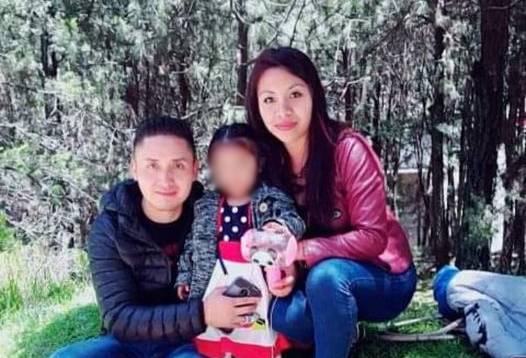 Un grupo de migrantes guatemaltecos, resultaron heridos de bala al ser atacados presuntamente por militares en Reynosa Tamaulipas México. Una migrante originaria de Comitancillo San Marcos, detalla lo ocurrido.La migrante identificada como Liliana Agustín Miranda, denunció a través de una llamada el ataque a balazos del que fueron víctimas por parte de presuntos militares cerca de la ciudad de Reynosa, Tamaulipas.Aseguró que hay lesionados de gravedad y desaparecidos, además la migrante detalló que los hechos ocurrieron durante el jueves cuando salieron de una casa y abordaron un autobús para ser llevados a otro lugar antes de ser cruzados a los Estados Unidos.Explicó que ni cinco minutos tenían a bordo del autobús cuando los supuestos elementos de la Secretaría de la Defensa Nacional (Sedena) los detectaron y les marcaron el alto, pero el chofer del autobús siguió su camino y fue eso lo que provocó el ataque.El señor nos pidió que nos pusiéramos mascarillas y veníamos caminando y platicando y se dio la vuelta, porque dijo que vio la migra, pero comenzaron a disparar y pensamos que nos iban a matar, venían niños, la gente estaba corriendo, no sabemos porque nos dispararon”, declaró. Los elementos con vestimenta militar les pedían detener la marcha del autobús, pero al final tuvieron que pinchar las llantas del autobús.Solo decían que paráramos, pero seguían disparando y pincharon las llantas del autobús. Eran soldados los que empezaron a disparar. Viajábamos 25 y se llevaron a muchos al hospital, nos quedamos 10 y otros corrieron. No nos dijeron nada, nadie fue a recogernos, ellos decían que porque habían tenido un enfrentamiento”, relató en su denuncia.Explicó que ella y otro grupo de migrantes se encuentra en las instalaciones de la Fiscalía General de la República (PGR) de Reynosa, a donde fueron llevados luego del ataque armado.Nuestro único delito fue entrar ilegal, había de otros municipios como Palestina de los Altos, también de Xela y de otros lugares, de ahí de Comitancillo iban ocho, yo vi que al hospital se llevaron a dos muy graves juntamente con mi esposo y ahorita nos tienen en la Fiscalía General de la República en Tamaulipas”.De mi esposo no sé nada, me dijeron que me iban a llevar con él, pero no lo hicieron, lo único que me informaron que salió bien de la operación, pero yo no lo he visto”, relató la migrante entre lágrimas.Narró cómo fue que iniciaron los disparos en contra de ellosLa verdad yo no vi nada, porque llevaba a mis dos pequeñas, mi esposo me dijo corre con las niñas, sálvalas a ellas, pero yo no me corrí preferí quedarme junto a mi esposo, vi que eran soldados por el uniforme que llevaban y luego ellos mismos empezaron a atender a los que atacaron”, declaró.Relató que entre las personas que fueron trasladada a un centro asistencial al parecer uno de los heridos perdió la pierna porque, otra persona que al parecer ya fue dado de alta, porque recibió un rozón de bala en el pie, y que a su esposo fue operado.Migrantes venezolanos: de llegar a México en avión a atravesar la selva del Darién y quedar atrapados en TapachulaMás de 4 mil migrantes venezolanos pidieron asilo a lo largo del año. El INM arrestó a 750 por no disponer de documentación.PorAlberto Pradilla   @albertopradilla 27 de septiembre, 2021https://www.animalpolitico.com/2021/09/migrantes-venezolanos-llegan-avion-selva-atrapados-tapachula/De todas las formas posibles para llegar a Estados Unidos, al venezolano Jesús Salas, de 35 años, le tocó la más difícil: caminando. Durante años, miles de compatriotas llegaron a México en avión como paso previo a saltar el Río Bravo. Algunos aterrizaban en Monterrey, Nuevo León, a menos de 500 kilómetros de la frontera en la que debían entregarse para pedir asilo. Otros venían en vuelo hacia Cancún o a Ciudad de México.  Él, sin embargo, tuvo que atravesar ocho países, jugarse la vida en la selva del Darién, entre Colombia y Panamá, y todavía le queda un largo camino para alcanzar su destino. Actualmente se encuentra en Tapachula, Chiapas. Le llaman la “ciudad-cárcel”, porque a su alrededor hay retenes para impedir el avance de los migrantes. Él no lo sabía cuando llegó, es la primera vez en toda su larga travesía en la que se encuentra con policías que no le dejan avanzar.“Para vivir esta zozobra aquí es mejor que darse en Venezuela”, dice. Acto seguido se piensa mejor sus palabras y matiza: “nunca me voy a arrepentir de este camino. Ya he caminado muchos países para que este me venga a dominar. No sé por qué este país se puso contra los migrantes”.Jesús Salas es originario de Valencia, capital del estado de Carabobo, en el centro de Venezuela. Le acompaña su esposa, Paola Reyes, de 27 años, y sus cuatro hijos: Eudys José, de 18; Marianyelis Kisbel, de 12; Yonaiker Jesús, de 10; y Jhoneiker Antonio, de 10 meses. Este último nació en Quito, Ecuador, donde marcharon en 2018. Harto de malvivir con lo que ganaba cargando frutas y verduras en el mercado de abastos, decidió hacer las maletas y emprender la peligrosa ruta hacia el norte. La llegada de miles de personas haitianas a la frontera con EU volvió a poner en foco en la migración hacia el norte. También existen otros flujos que han pasado más desapercibidos pero que significan un cambio en el patrón de las rutas. La llegada de familias venezolanas que atraviesan medio continente para tratar de alcanzar el Río Bravo es un nuevo fenómeno. Habitualmente, los venezolanos llegaban en avión, generalmente a través de Cancún, Quintana Roo. Pero para viajar así es necesario tener documentos. Y en Venezuela conseguir un pasaporte es un reto complicado.“El pasaporte no se puede sacar, un pasaporte son 600 dólares, y un sueldo son 8”, asegura. Por eso la familia se vio obligada a realizar esta peligrosa caminata. Atravesar el Darién es algo que Salas dice que jamás va a olvidar. “Fueron seis días caminando. Muchas personas no tienen suerte. Se mueren, las violan, las roban, de todo un poquito”, afirma.Sin familia en EUAl contrario que otros compatriotas, que tienen familia en EU que les envía dinero para sufragar el gasto, Jesús Salas no tiene a nadie. Tampoco sabe a dónde se dirigirá. “Iré a donde papá dios me lleve, ya que no tengo un familiar allá en Estados Unidos, todo se lo dejamos en manos de dios”, afirma. Su situación es extremadamente precaria. “Hemos pedido colaboración vendiendo caramelos durante todo el camino. También hemos ido a las casas a pedir. Algunos nos rechazaban, y algunos nos brindaban ayuda”, explica. Cuando llegó a Tapachula a principios de junio no tenía nada, así que tuvieron que dormir en la calle. Tres meses después está pendiente de su solicitud de asilo pero ha conseguido una identificación, lo que le permite trabajar. Colabora con la secretaría de Salud visitando los domicilios para buscar personas que no hayan sido vacunadas. Logró rentar un cuarto por 600 pesos. Ante las dificultades, reconoce que México podría ser una alternativa. “Cualquier lugar que no sea Tapachula está bien”, dice. El problema es que, por el momento, debe permanecer aquí. La ley mexicana dice que quien solicita refugio debe quedarse en el estado donde realizó la petición. La Comisión Mexicana de Ayuda al Refugiado (Comar) está colapsada, así que no sabe cuándo concluirá su trámite.Solo hasta agosto fueron procesadas 77 mil 559 solicitudes de asilo, lo que supera las 70 mil de 2019, que hasta ahora era el año récord. De todos ellos, 4 mil 179 eran venezolanos, lo que les convierte en la quinta nacionalidad en número de peticiones de protección, únicamente superados por Honduras, Haití, Cuba y El Salvador. Los datos de la Comar muestran que el 99% de los venezolanos que piden asilo en México son reconocidos como refugiados.En México hay muchos más venezolanos atravesando el país que los que detecta el Instituto Nacional de Migración (INM). Con el fin del Protocolo de Protección a Migrantes (MPP, por sus siglas en inglés), que obligaba a los solicitantes de asilo en EU a esperar su caso en México, miles atravesaron el Río Bravo para llegar a Del Río, en Texas. El INM, sin embargo, solo registró 750 detenidos por estar en situación irregular y únicamente 28 deportaciones.Quienes, como Jesús Salas, llegan a México desde el sur se topan con el muro mexicano. Cientos de agentes del INM y de la Guardia Nacional están desplegados en la zona para impedirles el paso. Como no suelen deportarlos, las autoridades se limitan a detener a los migrantes y obligarles a regresar. Es lo que ocurrió con muchos de los arrestados durante los intentos de caravana de finales de agosto. Fueron ingresados a la Estación Migratoria Siglo XXI, el mayor centro de detención de migrantes de América Latina, y progresivamente liberados cuando pedían asilo. Salas estuvo en la cuarta de esas marchas, pero no le capturaron. A los dos días de caminata decidió darse la vuelta. Su esposa tenía llagas en los pies y sus hijos estaban agotados. Así que decidió cambiar de estrategia.“En México nos sentimos presos. Si Migración te exige unos documentos, ¿por qué te los niegan si nosotros estamos de paso y no nos queremos quedar?”, se pregunta.“La vida en Venezuela es dura, si estuviera fácil no estuviéramos haciendo esta travesía”, dice el hombre. Él asegura que no se arrepiente y tiene un mensaje para aquellos que piensan iniciar la ruta que él ya realizó. “Que le echen ganas, que hay una corona. Que así como nosotros pudimos, ellos pueden”, afirma. En ese momento, su esposa le interrumpe: “Yo no tomaría el riesgo del Darién, es muy difícil”, afirma.El precio de un pasaporte“La mayoría llega en avión pero nosotros llegamos por la selva, es lo peor que hay”, explica Génesis Hernández, de 26 años. Originaria de Puerto Cabello, en el estado de Carabobo, viaja con su hijo de 12 años. Recuerda el paso de la selva como un horror. “Mucha gente muere, el río se los lleva. En mi grupo vimos ocho muertos”, afirma. Hay una escena que no se le borra de la cabeza. Un hombre haitiano, tumbado en una hamaca, con sus dos hijos cada uno en un brazo. Todos estaban muertos. “Es terrible para llegar acá. Nos roban, nos secuestran, pasamos días sin comer y sin dormir”, dice.Asegura que trabajaba como ama de casa y que decidió marcharse porque “ya no soportaba más”. Vendió sus escasas pertenencias y se puso en ruta: para llegar hasta aquí gastó 2 mil dólares.“Tengo 15 días de estar en México. En una frontera nos dejaron botados en la frontera, el taxi nunca llegó. Una gente que nos robó una plata… nos dejaron botados por ahí y llegamos a Tapachula”, explica. Sus inicios tampoco fueron fáciles. “Dormíamos en la calle porque no teníamos donde dormir. A veces en una plaza, llegaba Migración y salíamos corriendo. En ocasiones hemos dormido en un albergue”, afirma.Dice la mujer que se vio obligada a elegir esta ruta porque no dispone de documentos.  “No tengo ningún documento, no tengo nada. No tengo pasaporte, por la política no nos dejan sacar pasaporte. Bueno, tengo documentos pero están vencidos, y para sacarlos nuevos te sale a más de 2 mil dólares”, asegura.Quienes logran eludir los retenes instalados por el INM a lo largo de todo el país llegan hasta la frontera y se entregan a la Border Patrol para pedir asilo. Ciudad Acuña, en Coahuila, es uno de los pasos más utilizados. Este municipio tiene dos ventajas: por un lado, que el Río Bravo no está muy caudaloso y se puede atravesar caminando en ciertos lugares. Por otro, que es una zona con menor presencia del crimen organizado que Tamaulipas o Sonora.Esta ruta, sin embargo, puede tener sus días contados. Un juez de EU obligó al gobierno de Joe Biden a reactivar el MPP, también conocido como “Quédate en México”. Actualmente ambos gobiernos negocian las condiciones en las que el programa se volvería a poner en marcha. Esto obligaría a personas como Jesús o como Génesis a esperar en ciudades peligrosas como Juárez, Tijuana o Matamoros hasta que la corte de EU decidiese sobre su caso.Génesis asegura que se quedaría en México “si me dieran mejor vida”. Aunque reconoce que todos “buscamos el sueño americano”. A finales de agosto, la mujer y su hijo caminaban en una de las caravanas que trataba de salir de Chiapas. La marcha fue dispersada por agentes del INM y la Guardia Nacional, quienes capturaron a muchos de sus integrantes. Los adultos que iban solos fueron encerrados. Las familias, dirigidas a un albergue, ya que la ley mexicana prohíbe encerrar a menores de edad. El teléfono de la joven dejó de sonar esos días. Puede que la capturasen. O también puede que tuviese éxito y ya esté en Estados Unidos.Lo que hacemos en Animal Político requiere de periodistas profesionales, trabajo en equipo, mantener diálogo con los lectores y algo muy importante: independencia. Tú puedes ayudarnos a seguir. Sé parte del equipo. Suscríbete a Animal Político, recibe beneficios y apoya el periodismo libre.

#YoSoyAnimalDesde el 4 de septiembre del 2021 México pedirá visa a ecuatorianosLas personas que tienen boletos comprados hasta el 3 de septiembre no necesitan visa. Foto: Archivo / EL COMERCIO20 de agosto de 2021 18:51Jorge R. Imbaquingohttps://www.elcomercio.com/actualidad/politica/mexico-impone-visa-temporal-ecuatorianos.htmlA partir del 4 de septiembre del 2021, México exigirá visa a los ecuatorianos que viajen a ese país, debido a que siete de cada 10 connacionales que viajan allá, no regresan. Así lo anunció la embajada de México en Ecuador.“Al detectar que siete de cada 10 personas estaban en esta situación, con un uso indebido de esta facilidad, se tomó la decisión que es temporal, pues nos permite tomar medidas en favor de lograr flujos migratorios seguros y regulares”, dijo Roberto Canseco, jefe de Cancillería de la embajada en Quito.“La razón de suspender temporalmente el requisito de visita es que un alto número de personas que viajan gracias a esta facilidad no van a realizar actividades de turismo, sino que planean transitar por México para dirigirse a otro país, en una situación de riesgo”, explicó el diplomático.Según Canseco, la medida es unilateral y no fue consensuada con la Cancillería de Ecuador. Se publicó este viernes 20 de agosto del 2021 en México y entrará en vigor desde el 4 de septiembre del 2021 hasta el 4 de marzo del 2022, cuando se haga una evaluación del proceso. Las personas que tienen boletos comprados hasta el 3 de septiembre no necesitan visa.“Es una medida unilateral de México, porque hacemos referencia a un acuerdo que igualmente fue unilateral. El Gobierno de Ecuador, desde el 2008, estableció la supresión de la visa para los naturales mexicanos por 90 días por actividades turísticas. Se llevaron a cabo las acciones y desde noviembre de 2018, de manera unilateral México estableció la supresión del requisito de visa, hay una previsión en ese acuerdo que permite esta suspensión temporal”, explicó Canseco.Para acceder a las visas hay que ir a la web www.mexitel.sre.gob.mx. Allí se generará una cita, en la que debe llevar un certificado de trabajo estable desde al menos un año; un certificado bancario que demuestre que tiene ingresos mensuales de USD 750; o un rol de pagos; o que tiene USD 2 125 en su cuenta bancaria. Debe demostrar que va en propósito de turismo.Los viajantes que no puedan agendar una cita pueden escribir al correo embajadamexecuador@sre.gov.mx.Las personas que tienen una visa permanente de EE.UU., Canadá, Japón, la Unión Europea pueden entrar directamente a México.La migración de ecuatorianos a México no cesó en el mes de julio. Los datos del Ministerio de Gobierno reflejan que en ese mes se incrementó la salida de compatriotas hacia México: 22 218 personas viajaron a ese destino, pero apenas 6 564 retornaron; es decir 15 654 se habrían quedado.Esa cifra es la más alta entre los siete meses transcurridos en el 2021. De acuerdo con la data de esa Cartera de Estado, en junio se había reflejado el número más alto de personas que no retornaron desde territorio mexicano: 9 011.Mientras, en el consolidado que abarca de enero a julio, se registró que 88 696 ecuatorianos partieron hacia México, pero en ese lapso apenas regresaron al país 34 331. Ya son 54 365 los ciudadanos que se habrían quedado en esa Nación que colinda con Estados Unidos.MASACRE DE CAMARGORescatan a 162 migrantes en el ejido de la masacre de CamargoLas y los migrantes, originarios de Guatemala, Honduras y El Salvador, llevaban cinco días sin comer y beber agua.Redacción AN / GH    Por: Carlos Manuel Juárez5 de septiembre 2021 6:19 pmhttps://aristeguinoticias.com/0509/mexico/rescatan-a-162-migrantes-en-el-ejido-de-la-masacre-de-camargo/Ciento sesenta y dos personas migrantes que estaban en una bodega en el ejido de Santa Anita Camargo, fueron rescatadas por personal del Instituto Nacional de Migración (INM y la Guardia Nacional (GN), informó la Secretaría de Gobernación (Segob).Las y los migrantes, originarios de Guatemala, Honduras y El Salvador, llevaban cinco días sin comer y beber agua, por lo que padecían desnutrición y deshidratación.El ejido Santa Anita, Camargo, fue el lugar donde policías estatales masacraron e incineraron a 17 migrantes guatemaltecos y 2 traficantes el pasado 22 de enero, de acuerdo con las imputaciones de la Fiscalía General de Justicia de Tamaulipas.Te puede interesar: Detienen a cuatro secuestradores y liberan a nueve extranjeros en TabascoEl Instituto Nacional de Migración detalló que un centenar de los rescatados viajaba en familia y había 23 menores de edad sin compañía que intentaban cruzar el río Bravo hacia Estados Unidos. Ante tal situación, las personas tenían crisis nerviosas y solicitaron ser enviados a su país de origen.“Como parte de las tareas humanitarias del INM, Agentes Federales de Migración (AFM) y elementos de Grupos Beta, brindaron Vida Suero Oral, agua potable y alimentos a este grupo en contexto de movilidad”, aseguró el INM.Policías acusados de masacre de Camargo denuncian irregularidades en el proceso'Nos hicieron ir a la Fiscalía con engaños' Animal Político accedió a las grabaciones de las audiencias celebradas contra los agentes los días 2 y 8 de febrero. Están acusados de perseguir, asesinar y quemar los cuerpos de 19 personas.AFPPor Alberto Pradilla    @albertopradilla 21 de septiembre, 2021https://www.animalpolitico.com/2021/09/policias-masacre-camargo-denuncian-irregularidades/“Nos quitaron las armas y posteriormente nos hicieron ir a la fiscalía con engaños, que nos iban a entregar las armas y los vehículos. Nunca nos dijeron que estábamos como sospechosos”. Es el testimonio de Mayra Elizabeth Vázquez Santillana, policía estatal de Tamaulipas y una de las 12 imputadas por la masacre de Camargo en la que fueron asesinadas 19 personas, de ellas 17 migrantes centroamericanos.Según su relato, el 29 de enero, una semana después del hallazgo de los cuerpos, fue citada junto con varios compañeros para declarar como testigos, pero se les obligó a entregar sus celulares y sus armas, que se convertirán luego en prueba contra ellos. Actualmente se encuentra en prisión vinculada a proceso por los delitos de homicidio calificado, abuso de autoridad, falsedad en informes dados a una autoridad y delitos en el desempeño de funciones administrativas.Animal Político tuvo acceso a las audiencias celebradas en Ciudad Victoria, Tamaulipas, los días 2 y 8 de febrero. En ella, los acusados denunciaron irregularidades en el proceso y aseguraron haber sido conducidos con engaños a la Fiscalía General del Estado de Tamaulipas (FGE) y sufrir presiones para sus declaraciones.Vázquez Santillana estaba adscrita a la dirección de operaciones de la Policía estatal de Tamaulipas y era la oficial de mayor rango cuando tuvo lugar la masacre. No entró en detalles sobre dónde se encontraba el día de la masacre ni quiso rechazar las acusaciones formuladas por la Fiscalía General del Estado (FGE). Se centró en denunciar las presuntas irregularidades practicadas por los investigadores para sentarles en el banquillo de los acusados.En aquellas audiencias solo declararon esta oficial y el comandante Horacio Rocha Nambo, quien el día de los hechos estaba al frente de las unidades del Grupo de Operaciones Especiales (GOPES) que fueron señaladas por participar en la masacre. Su abogado, Jesús Eduardo Govea, insistió en que el modo en el que se obtuvieron las pruebas fue irregular y que no hay pruebas de que cada uno de los imputados tenga responsabilidad en los hechos.Según el relato de Vázquez Santillana, los policías fueron citados en la sede de Seguridad Pública el día 29 por la mañana. Una vez allí les instruyeron para desplazarse a Fiscalía General del Estado (FGE) donde debían declarar en calidad de testigos. Sin embargo, fueron interrogados y obligados a entregar sus teléfonos celulares y sus armas.“Nos retuvieron ahí, no nos dejaron agarrar el teléfono ni hacer llamadas. Nos tuvieron desde las 6 de la tarde del 29 hasta el 30, hasta las 7, 8 de la mañana”, dijo, con voz temblorosa, la oficial. Durante los interrogatorios, aseguró, los ministerios públicos les presionaban para que sus declaraciones fueran iguales entre sí. “Yo estaba declarando, el licenciado decía que los demás no decían lo mismo, y me estaba presionando”, afirmó la policía. “Nos decían que nos iban a meter de jale si no decíamos la verdad”, aseguró, ya entre lágrimas.Una vez tomada la declaración de todos los policías quedaron en libertad, aunque sin armas y sin teléfonos celulares.Posteriormente, el 2 de febrero fueron nuevamente citados en Fiscalía, donde ya les comunicaron su condición de imputados. Ese mismo día comenzó la audiencia inicial en la que fueron vinculados a proceso.La ubicación de los celulares es clavePara el abogado defensor Govea, la forma en la que se incautaron los celulares fue irregular, ya que no contaba con la autorización de un juez. Esto fue rebatido por la Fiscalía, que asegura que el proceso se dio con todas las garantías. El modo en el que se obtuvieron los teléfonos será una clave en el proceso. Las sábanas de llamadas y la geolocalización de los aparatos constituyen una prueba clave que explica la vinculación a proceso de los policías.Como adelantó Animal Político, los teléfonos sitúan a los policías entre las 10 y las 11 de la mañana en las inmediaciones de la brecha de Camargo en la que aparecieron los cuerpos y las camionetas calcinadas.El relato del comandante Nambo, el segundo en declarar en aquella audiencia, es coincidente con el de Vázquez Santillana. El oficial de los GOPES aseguró que el 29 de enero fueron citados en Fiscalía, donde les comunicaron que debían rendir entrevista como testigos. “Accedí, ya que se me dijo que iba como testigo. Estuvimos toda la noche, se me pidió mi teléfono, así como mi armamento”, explicó.Esto motivó las sospechas del policía, quien preguntó por los motivos de este trato. “Pregunté si estaba detenido, me dijeron que algo así”, explicó. “Me hicieron sentir como un testigo, pero me custodiaban, me sentía privado de mi libertad”, afirmó. Horas después pudo regresar a su base aunque sin armas y sin teléfonos. Días después, el 2 de febrero, fue requerido nuevamente para trasladar los blindados de los GOPES ante el Ministerio Público. Al llegar le se leyeron sus derechos y quedó detenido, situación en la que permanece hasta la actualidad.No ha trascendido al público el contenido de las entrevistas que los policías mantuvieron en la Fiscalía antes de ser detenidos, que ambos policías aseguran haber firmado sin leer.“Se pretende utilizar sus entrevistas, a partir de su contenido, como declaración en la que se autoincriminen como partícipes”, denunció Govea, el abogado defensor.Por ahora la única versión sobre cómo ocurrieron los hechos según los oficiales aparece en el informe policial homologado firmado por Vázquez Santillana. En él se asegura que llegaron al lugar de los hechos pasadas las 14.00 horas después de ser alertados sobre un tiroteo por parte de una persona que no quiso identificarse. Sus teléfonos celulares, sin embargo, los ubican en la zona cuatro horas antes, justo en el momento en el que los migrantes fueron asesinados y calcinados.Las líneas de la defensaLa línea que marca el abogado defensor: las pruebas fueron obtenidas de forma irregular y, además, actualmente no hay modo de saber qué estaba haciendo cada uno de los imputados durante aquella patrulla. La Fiscalía, por el contrario, asegura que los policías persiguieron, tirotearon y calcinaron a las 19 víctimas, para posteriormente intentar ocultar las pruebas. La jueza por el momento ha dado credibilidad a la versión del Ministerio Público, ya que ordenó la prisión preventiva mientras se realizan las investigaciones complementarias. Está previsto que el próximo 8 de octubre tenga lugar la audiencia intermedia en la que deberá realizarse el desahogo de las pruebas de cara al juicio, ya que se amplió el proceso de investigación en dos ocasiones.La masacre de Camargo fue perpetrada el pasado 22 de enero. En ella, 17 migrantes (16 guatemaltecos y 1 salvadoreño) y 2 mexicanos que trabajaban cruzando indocumentados a EU fueron asesinados y sus cuerpos quemados.Actualmente existen dos investigaciones sobre el caso. Por una parte, la FGE de Tamaulipas mantiene la acusación contra 12 policías estatales, Jorge Chavarria Bárcenas, Hector Javier Alfaro Acuña, Ismael Vázquez León, Carlos Rodríguez Rodríguez, Jorge Alfredo Castillo Miranda, Williams Figueroa Medellin, Jose Luis Lopez Morales, Cristian Eduardo Gonzalez Garcia, Horacio Quirós Sanchez, Mayra Elizabeth Vazquez Santillana, Horacio Rocha Nambo y Edgar Manuel Antonio.Por otra, la Fiscalía General de la República (FGR) tiene abierta una carpeta en la que analiza una trama de corrupción derivada del hallazgo de un vehículo que había sido asegurado meses atrás en otro operativo contra la migración irregular. Por este caso hay vinculados a proceso 2 funcionarios del Instituto Nacional de Migración (INM) y 8 policías de Escobedo, Nuevo León.Testigos, casquillos y geolocalización: pruebas de Fiscalía contra policías, masacre de CamargoAnimal Político accedió a las grabaciones de las audiencias celebradas en Ciudad Victoria los días 2 y 8 de febrero. El proceso se retomará el próximo 8 de octubre, después de varios meses de investigaciones.PorAlberto Pradilla@albertopradilla 20 de septiembre, 2021https://www.animalpolitico.com/2021/09/pruebas-contra-policias-masacre-camargo/Dos camionetas, una Chevrolet Silverado y otra Toyota Sequoya, circulan a toda velocidad por una brecha ubicada entre Camargo y Gustavo Díaz Ordaz, en la frontera chica de Tamaulipas, a escasos kilómetros de EU. En la troca de una de ellas, aterrorizados, hay un puñado de migrantes, casi todos guatemaltecos. Detrás, pisándoles los talones, un convoy de policías formado por un pick-up de la secretaría de Seguridad del Estado, tres blindados de los GOPES (Grupo de Operaciones Especiales) conocidos como Mamba Negra y otros dos pick up. Los agentes hacen uso de sus armas y alguno de los perseguidos alcanza a llamar a sus familiares: “nos están disparando”, relatan. Será la última comunicación de su vida. Es 22 de enero y pasan algunos minutos de las 10 de la mañana. Estamos ante el inicio de la masacre de Camargo, la mayor matanza de migrantes perpetrada en México en los últimos años.Poco después de la persecución aparecen calcinados los cuerpos de 19 personas: 16 son migrantes guatemaltecos, otro es salvadoreño y otros dos son mexicanos que trabajan ayudando a los indocumentados a cruzar la frontera. Entre las primeras víctimas identificadas están los mexicanos Jesús Martínez Guerrero y Daniel Pérez Quirós, quienes trabajaban cruzando migrantes irregularmente a EU. También dos guatemaltecos, Elfego Roliberto Miranda Díaz, de 24 años, y Marvin Alberto Tomás López, de 22. En los días posteriores se harán públicos los nombres del resto de fallecidos. El estado en el que quedó la Chevrolet Silverado es ejemplo de la violencia desatada, ya que presentaba 113 impactos de bala (8 en el costado derecho, 74 en la parte posterior de la caja, 8 en el costado izquierdo, 6 en el capacete y 17 más en el área de la cabina). Los dos vehículos fueron completamente quemados.La Fiscalía General del Estado de Tamaulipas, que investiga los hechos, está segura de que los policías estatales los persiguieron, tirotearon y calcinaron, para luego intentar ocultar las pruebas. Para llegar a esta conclusión se basan en diversos indicios: los relatos de 4 testigos, 8 casquillos de bala encontrados en la zona, la geolocalización de uno de los vehículos policiales y de los celulares de cada uno de los imputados y pruebas de que las armas asignadas a los agentes habían sido utilizadas.Este es el relato de los hechos que los investigadores presentaron ante el juez. Animal Político tuvo acceso a las audiencias iniciales celebradas en Ciudad Victoria, Tamaulipas, los días 2 y 8 de febrero, de la que Vice News ya adelantó parte de su contenido. En ellas, los agentes fueron vinculados a proceso y enviados a prisión hasta que se retomen las sesiones el próximo 8 de octubre. Los policías no han admitido su participación y en aquellas audiencias rehusaron hablar sobre el día de la masacre. La investigación se centra por ahora en el quién, pero no aborda una cuestión fundamental: por qué hombres y mujeres vulnerables que buscaban una vida mejor fueron asesinados cuando estaban cerca de cruzar la frontera.Jorge Chavarria Bárcenas, Hector Javier Alfaro Acuña, Ismael Vázquez León, Carlos Rodríguez Rodríguez, Jorge Alfredo Castillo Miranda, Williams Figueroa Medellin, Jose Luis Lopez Morales, Cristian Eduardo Gonzalez Garcia, Horacio Quirós Sanchez, Mayra Elizabeth Vazquez Santillana, Horacio Rocha Nambo y Edgar Manuel Antonio son los agentes vinculados a proceso por los delitos de homicidio calificado, abuso de autoridad, falsedad en informes dados a una autoridad y delitos en el desempeño de funciones administrativas. De ellos, Vázquez Santillana, Quirós Sánchez y Castillo Miranda están adscritos a la dirección de operaciones, mientras que el resto forman parte de los GOPES (Grupo de Operaciones Especiales), un cuerpo de élite que contó con entrenamiento de Estados Unidos y la secretaría de Marina y que ha sido señalado por diversas vulneraciones a los derechos humanos. Otros 9 oficiales del mismo cuerpo policial están en busca y captura por los mismos hechos. Además, dos funcionarios del Instituto Nacional de Migración (INM) y siete policías del municipio de Escobedo (Nuevo León), están vinculados a proceso dentro de otra carpeta, que investiga la FGR, y que está centrada en la trama de tráfico de personas.Lo que dicen los testigosLos cuerpos calcinados aparecieron el 22 de agosto en una zona apartada del municipio de Camargo. Las investigaciones, sin embargo, parten de las denuncias presentadas por familiares de Jesús Martínez Guerrero y Daniel Pérez Quirós, las víctimas mexicanas. El segundo habló con un primo horas antes de la masacre y le dijo que estaba cerca de Camargo pero que “había mucha ley”. Posteriormente, en mitad del tiroteo, llegó a llamar a su esposa y le dijo “que los policías estaban tirando balazos”. Al día siguiente vieron la camioneta calcinada y supieron que había muerto.Los testimonios son una pieza clave de la acusación armada por la FGE contra los 12 policías. Hasta 4 personas declararon ante las autoridades haber visto las camionetas azules persiguiendo a los migrantes o disparar contra ellos, escuchar las detonaciones o ver posteriormente los incendios provocados por los vehículos ardiendo. Todos estos testimonios fueron citados por la fiscal Artemisa De Jesús Castillo García, aunque ninguno tuvo que ratificar sus palabras en la audiencia. Animal Político conoce las identidades de todos ellos pero decidió no publicarlas por motivos de seguridad.El primer relato refiere haber escuchado una detonación y observa dos camionetas, una azul y otra blanca, perseguidas por el convoy policial. “En una de estas iban personas indocumentadas que querían escapar porque estaban asustadas. Después, bajó una camioneta azul y decían que ahí venía la ley. Salieron rápido, pero las camionetas de los azules ya iban atrás de ellos tirando balazos. Las camionetas en las que venían los mojados era una blanca de caja y otra azul, pero solo le disparaban a la blanca”, dijo el testigo, según la fiscal.Un segundo testigo asegura haber visto las camionetas y los blindados de la policía estatal para después escuchar detonaciones por alrededor de media hora. Uno de los policías, encapuchado, llegó a preguntarle si estaban en Tamaulipas o en Nuevo León.El tercero de los testigos relató que, tras escuchar disparos, se escondió en su casa, donde se encerró. Desde ahí observó mucho humo, hasta que llegó una mujer policía, cubierta con cubrebocas, que le preguntó si alguien había ido a esconderse en su casa.El último relato señala haber visto el convoy de policías dirigiéndose al lugar, sin haber presenciado los disparos o la persecución.Para la fiscal, el “valor probatorio” de estos testigos es que “son coincidentes entre sí”. “Lograron apreciar una persecución entre policías y civiles, más precisamente entre camionetas blindadas color azul, camionetas blancas con azul y camionetas con civiles a bordo, una de ellas una camioneta blanca que llevaba indocumentados. Lograron ver también los disparos de arma de fuego que realizaron los policías uniformados y posteriormente apreciaron el fuego de estas camionetas. No lo refiere solo uno. Lo refieren dos, lo refieren tres”, dijo.Lo que dice la geolocalizaciónLa geolocalización de los vehículos y las sábanas de llamada de los agentes es otra prueba clave para la fiscal. Por una parte, solo una de las seis unidades, la 1295, disponía de aparato que permite su seguimiento. Y el mapeo de coordenadas lo ubica entre las 10.19 y las 10.39 en el municipio de Gustavo Díaz Ordaz, colindante con Camargo, justo el lugar en el que se desarrollaron los hechos. Posteriormente, el vehiculo permaneció estático durante 39 minutos, para luego desplazarse hacia Reynosa, municipio ubicado a 47 kilómetros al este. “Este registro es a escasos metros del lugar donde se ubicaron los cuerpos sin vida”, dijo la fiscal. Por último, la unidad regresó a Díaz Ordaz a las 14.00 horas, y allí permaneció hasta las 21.00. El vehículo estaba ocupado por dos oficiales: Mayra Elizabeth Vázquez Santillana y Jorge Alfredo Castillo Miranda. En su informe policial homologado, la funcionaria aseguró que los elementos llegaron al lugar de los hechos sobre las 14.00 horas, alertados de un posible enfrentamiento. Para la Fiscalía resulta sospechoso que omitiera que, según la geolocalización de su propio auto, ella había estado ahí cuatro horas antes, justo en el momento en el que se desató el tiroteo.La sábana de llamadas de los celulares de los doce policías son también un indicio clave para la FGE. Según detalló en la audiencia, los teléfonos de todos los agentes emitieron señales entre las 10 y las 11 desde el repetidor de Lucio Blanco, ubicado en el municipio de Gustavo Díaz Ordaz.Lo que dice la balísticaLa balística es también otro indicio que la FGE esgrime contra la policía. Según señaló la fiscal en la audiencia, en una inspección realizada el 24, dos días después de la masacre, encontraron nueve casquillos de bala: una de arma corta y otras ocho de arma larga. Esto lleva a pensar a los investigadores que los policías hicieron desaparecer los restos de la balacera para dificultar las pesquisas, ya que solo uno de los vehículos tenía 113 impactos de proyectil.Las pruebas realizadas a las armas adscritas a cada uno de los elementos acusados señalaron que todas ellas habían sido percutidas recientemente.Destrucción de pruebasLa FGE cree que los policías persiguieron, asesinaron y quemaron a los migrantes. También, que intentaron ocultar las pruebas. Para ello se basa en el informe policial homologado firmado por Mayra Elizabeth Vázquez Santillana, que es quien se encontraba al mando. En él se asegura que los oficiales llegaron a la zona a las 14.00 horas alertados por un enfrentamiento. Según esta versión, un hombre de unos 50 años que no quiso identificarse fue quien dio el aviso de que se había producido un tiroteo. Además, se señala que en uno de los vehículos de las víctimas se encontraron dos armas calcinadas.“Los ahora imputados alteraron, modificaron, destruyeron, perdieron indicios, evidencias, objetos o instrumentos relacionados en este caso con el hecho delictivo, con la privación de la vida de las 19 personas”, dijo la fiscal Artemisa De Jesús Castillo García.Las audiencias se celebraron los días 2 y 8 de febrero y las investigaciones han avanzado desde entonces. Los policías siguen en prisión y tendrán que defender su inocencia en las sesiones que se celebren a partir del próximo 8 de octubre. Hasta el momento, ninguno ha reconocido su participación en los hechos y sus abogados defensores insisten en que las pruebas no se sostienen o fueron obtenidas por medios irregulares.“Nosotros no soñábamos la tumba, ahora nos toca sobrevivir”22 septiembre, 2021https://piedepagina.mx/nosotros-no-sonabamos-la-tumba-ahora-nos-toca-sobrevivir/Este 22 de septiembre se cumplieron 8 meses de la masacre de 19 migrantes en Camargo y en días próximos tendrán seguimiento las audiencias del proceso judicial contra 12 policías señalados como responsables del crimen. En tanto, la familia de Santa Cristina, una de las víctimas, pide la reparación del daño al gobierno mexicano, pues a la pobreza que de por sí tenían, se suma la deuda con los coyotesTexto: Daniela ReaFoto: Johan Ordóñez / APGSanta Cristina García Pérez tenía 19 años cuando fue asesinada en Camargo, Tamaulipas, el pasado 22 de enero. Ella había emprendido el viaje porque quería ayudar a su familia con los gastos de operación de su hermana menor, Ángela, que tiene labio leporino. Desde que Ángela nació, la familia entera había tenido que hacer esfuerzos para pagar las revisiones médicas y la leche en polvo, pues no podía mamar pecho.Apenas se supo mayor, Santa emprendió el viaje a Estados Unidos para apoyar a su familia. “Ella se marchó con una necesidad grande, tanto la necesidad de ella, como de su familia. Yo soy papá de Santa y papá de la nena con labio leporino. Santa se marchó para ayudarnos. Lo que pasó ya es un hecho, ya es cierto, a Santa me la mataron”.Doce policías estatales de Tamaulipas son acusados por la Fiscalía de ese estado de haber asesinado a 19 personas, el 22 de enero en una brecha en el municipio de Camargo a pocos kilómetros de la frontera con Estados Unidos. Entre esas 19 personas estaba Santa, otros 15 migrantes de Guatemala, dos mexicanos -se presume que fueron los polleros- y una persona no había sido identificada. Los migrantes fueron perseguidos en una brecha a pocos kilómetros de la frontera con Estados Unidos, fueron asesinados a tiros y después de esto, calcinaron sus cuerpos y las camionetas en donde viajaban, para ocultar pruebas. Se espera que las audiencias en contra de los 12 policías acusados continúen este 8 de octubre en Tamaulipas. Sin embargo, don Ricardo, el padre de Santa, afirma que la familia no ha sido informada del proceso judicial, de las acusaciones, de las audiencias. “No queremos que quede impune, no sabemos, nos han informado cómo va a quedar la situación allá. Nosotros no soñábamos la tumba, nosotros lo que soñábamos con nuestra finada hija era que nos superáramos todos como familia”, dice.“Desde el momento que escuché la noticia me hinqué en mi casa, los perdoné a ellos, no tengo rencor con ellos. Quizá los que la mataron el cuerpo lo ganaron, sí, pero no el corazón. Ella nos está viendo en el cielo espiritualmente, ella está intercediendo por los delincuentes que la mataron, mi hija no guardaba rencor, no quería pleitos, pero no queremos que quede impune, queremos que se nos repare el daño, esta familia que somos sólo le queda sobrevivir”.Don Ricardo dice que varias familias quedaron endeudadas por el pago a los coyotes y con hijos pequeños que mantener, por lo que esperan que el gobierno de México haga la reparación del daño para la suya y las demás familias.“Mi hija, una luchadora”Don Ricardo recuerda al teléfono desde su hogar, en un poblado del departamento de San Marcos, un poco de la vida de su hija.“Yo sí me siento orgulloso porque mi finada hija la mataron por ser luchadora, eso es lo que me siento feliz, orgulloso y voy a seguir adelante con mi familia. Eso es lo que me da ánimo, la mataron por ser una muchacha trabajadora y luchadora amable, sonriente. ¿Por qué los mataron?, ¿por qué los quemaron?, ¿qué es lo que hicieron? Para mí, que todos tenemos derecho de inmigrar un lugar a otro”.Santa tuvo una hermana gemela que murió al mes y medio de nacida. “Ahora se fueron las dos”, dice resignado don Ricardo. Desde los 9 años Santa pensó en trabajar para ayudar a su familia. “Cuando tenía sus 9 añitos de vida ella decía ‘papi, yo no voy a ser maestra ni doctora, yo voy a ser comerciante, quiero tener mi local, mis trabajadores, yo voy a luchar, no me voy a cansar hasta sacarlos adelante… yo estaba orgulloso de mi finada hija”.Santa Cristina creció, sacó su DNI y cuando se supo una joven grande le dijo a la familia: voy a luchar por ustedes. Llegó al Departamento de Puerto Barrios a trabajar, donde estuvo un año, luego a Zacapa, donde estuvo dos años.Con lo que ganaba mandaba para comprar las libras de leche en polvo, hasta que a finales del año 2020 consideró irse a Estados Unidos. Para costear el viaje, su padre debió conseguir alrededor de 50 mil pesos mexicanos para el pollero, que lo hizo empeñando las escrituras de su casa. El 12 de enero del 2021 llegaron a Comitancillo para iniciar su viaje al norte. Santa viajó también con sus primos  Anderson Marco Antulio Pablo, de 16 años de edad, e Iván Gudiel Pablo Tomás, de 22 años de edad.“Nosotros queremos que los gobernadores se den cuenta qué es lo que están haciendo, porque en verdad me da tristeza si son policías los que mataron a nuestras hijas, tendrían que dar una explicación de por qué lo hicieron. Hay una razón, no es porque no hubo razón. El hecho ya está, nosotros ya llevamos 8 meses de vivir sin nuestras hijas, más o menos ya estamos recuperando de la tristeza. La ley tiene que actuar para que no vuelva a suceder y para la reparación de nuestras hijas, eso es lo más importante con nosotros. Nosotros no le pedimos, mismo ellos ofrecieron”.Las investigacionesActualmente hay dos investigaciones por la masacre de 19 personas en Camargo. La primera se abrió en la Fiscalía General de Justicia de Tamaulipas contra 12 policías por los delitos de homicidio calificado, abuso de autoridad, falsedad en informes dados a una autoridad y delitos en el desempeño de funciones administrativas. Este proceso inició en febrero del 2021 con dos audiencias ese mes, que fueron a puerta cerrada, aunque medios como Vice y Animal Político han publicado parte de los hechos que se presentaron ante el Juez, publicaciones de las que se desprende que los 12 policías serían responsables de haber perseguido, disparado a los migrantes y quemado sus cuerpos. Se espera una siguiente audiencia este mes de octubre.La segunda investigación está en la Fiscalía General de Justicia, a nivel federal. Distintas organizaciones de derechos humanos presentaron en marzo del 2021 una denuncia ante la FGR para que investigara los hechos, pero la Unidad de Migrantes respondió que no lo haría, pues se trataba de delitos del fuero local. Entonces la Fundación para la Justicia y el Estado Democrático de Derecho presentó una impugnación ante un juez federal que ordenó a la FGR iniciar una carpeta de investigación en un plazo de 3 días. La FGR investiga a 2 autoridades migratorias del del Instituto Nacional de Migración (INM) porque en el crimen de Camargo del 22 de enero fue encontrada una camioneta que había sido asegurada meses atrás en un operativo de INM contra migración sin documentos.Daniela ReaReportera. Autora del libro “Nadie les pidió perdón”; y coautora del libro La Tropa. Por qué mata un soldado”. Dirigió el documental “No sucumbió la eternidad”. Escribe sobre el impacto social de la violencia y los cuidados. Quería ser marinera.FRONTERA SUR DE MEXICOEntre forcejeos y capturas, caravana de migrantes avanza hacia el nortehttps://www.jornada.com.mx/sin-fronteras/2021/08/31/entre-forcejeos-y-capturas-caravana-de-migrantes-avanza-hacia-el-norte-6843.htmlRedacción Sin FronterasMAPASTEPEC, 1 de septiembre . -- Cientos de migrantes centroamericanos y de naciones del Caribe continuaba el martes su camino hacia la capital de México, pero enfrentando a su paso a fuerzas de seguridad y agentes de migración tratando en algunos casos con violencia de impedir su avance.Familias enteras llegaron el martes a las pequeñas comunidades Mapastepec y Escuintla, en el sureño estado Chiapas, fronterizo con Guatemala, después de caminar muchas horas bajo el intenso sol desde la vecina Tapachula, a unos 100 kilómetros.Pero lejos de encontrar un refugio para descansar en el largo camino, los migrantes fueron recibidos con un nuevo operativo de la autoridad migratoria y la Guardia Nacional para tratar de disolver a la caravana que partió de Tapachula el fin de semana.Fuerzas de seguridad detuvieron violentamente a varios migrantes, incluyendo niños, según testigos."Se los llevaron", dijo a Reuters Bertha, una mujer guatemalteca que narró llorando cómo "personas con camisa blanca" se llevaron a tres de sus hijos de cinco, cuatro y tres años cuando ella los dejó bajo el cuidado de otras personas para ir a comprar alimentos.En la víspera, otra de sus hijas le fue arrebatada de los brazos cuando la estaba amamantando, aseguró.Los migrantes, cansados de esperar en Chiapas meses o incluso hasta un año respuesta a sus solicitudes de refugio en México, emprendieron el fin de semana el trayecto a Ciudad de México, con la esperanza de que su marcha ayude a visibilizar su demanda.Pero tan pronto emprendieron el viaje, fueron atajados por agentes del Instituto Nacional de Migración (INM) y de la Guardia Nacional, que han intensificado sus operativos para frenar la multitudinaria marcha, incluso debido al "excesivo de fuerza" dos de ellos fueron cesados."No venimos con violencia, pedimos que nos dejen pasar por las buenas (porque) no nos vamos a detener", dijo a periodistas desde un campamento improvisado en Escuintla un joven que se identificó como migrante haitiano y que logró avanzar después de una confrontación con agentes el fin de semana.Naciones Unidas pidió el martes al gobierno de México respetar los derechos de personas migrantes y solicitantes de asilo, ante el incremento de agentes de migración y de la Guardia Nacional en la frontera sur. También externaron su preocupación por las imágenes donde se observaba a algunos agentes golpeando a migrantes."Estamos frente a una política migratoria pobre", dijo a Reuters, Javier Urbano, experto en temas migratorios por la Universidad Iberoamericana.con información de ReutersSeparan a familias en redadas migrantesJUEVES 2 DE SEPTIEMBRE DE 2021https://www.diariodelsur.com.mx/local/separan-a-familias-en-redadas-migrantes-7164779.htmlAl momento de las redadas, menores de edad son arrebatados a sus padres; incluso integrantes de familias son expulsadas por fronteras distintasEduardo Torres | Diario del SurBertha perdió a sus tres hijos en un operativo implementado por la Guardia Nacional (GN) y el Instituto Nacional de Migración (INM) en Mapastepec.Cayeron de sorpresa, no le dio tiempo de recuperarlos ni llevarlos consigo, así que ahora lidia con ese malestar, ese dolor.Bertha no es el único caso. En las redadas implementadas por las autoridades federales, las familias han sido separadas por completo.Madre e hijo son enviados a Talismán y padre e hija a La Mesilla, situaciones que han sido documentadas por el Centro de Derechos Humanos Fray Matías de Córdova.La situación se ha replicado en las cuatro caravanas que han sido dispersadas en los últimos 15 días en Chiapas.El colectivo de Observación y Monitoreo de Derechos Humanos en el SE Mexicano, señaló que se trata de actos de represión por parte de las autoridades en contra de migrantes y solicitantes de refugio, incluso de periodistas que fueron heridos. “En un acto de intimidación y confrontación, vehículos del COMDSHR y prensa fueron encapsulados”, señaló.Aunque no hay una cifra oficial, a los organismos defensores les preocupa la situación que incurre al momento de estos violentos operativos, que evitan contener a las caravanas que van en marcha por el sur de Chiapas.La separación de familias propicia que menores de edad no sean reintegrados a sus familias o núcleos centrales sociales, lo que genera aún más migración irregular y asentamientos humanos en la frontera sur donde infantes son vulnerables.“Se han perdido niños y niñas que en los operativos quedan a la deriva y ya no son reintegrados a sus senos familiares, eso sin duda es una catástrofe social”, ha dicho este jueves el activista Luis García Villagrán.El sábado próximo, una caravana migrante, la quinta, estaría saliendo de Tapachula con rumbo al centro del país, eso si los militares y agentes migratorios los dejan pasarAbandonan a migrantes detenidos en los límites de la frontera surMigrantes que son asegurados durante las redadas que han hecho las autoridades de migración y la Guardia Nacional son olvidados en la frontera surJUEVES 2 DE SEPTIEMBRE DE 2021Alejandro Gómez | Diario del Surhttps://www.diariodelsur.com.mx/local/abandonan-a-migrantes-detenidos-en-los-limites-de-la-frontera-sur-7162964.htmlMigrantes que son asegurados durante las redadas que han hecho las autoridades de migración y la Guardia Nacional para contener el paso de las caravanas que buscan llegar a los Estados Unidos son expulsados del país a través de la frontera que tiene Chiapas con Guatemala.Diario del Sur platico con migrantes detenidos y golpeados en los operativos que realizan las autoridades federales e indicaron que si los agarran los llevan a los puertos fronterizos de Talismán y Ciudad Cuauhtémoc.Precisaron que en estos punto les quitan y rompen los papeles que las propias autoridades mexicanas les han dado para estar de manera legal en país, lo cual, consideran que es un abuso de los agentes de migración.Detallaron que así como los dejan, ya sea en ciudad Cuauhtémoc, Talismán o Suchiate ellos tardan de una a tres horas para internarse de nueva cuenta a México, ya que regresar a su país no es una opción.Oscar, originario de Honduras, indicó que no se cansará de intentar llegar a los Estados Unidos o a otra parte del país, porque en la frontera sur, principalmente Tapachula no tienen oportunidades para poder prosperar y tener una vida digna.“Las veces que me agarren y me tiren en Guatemala o me deporten a mis país, esas mismas veces me regresaré porque en mi país la violencia, la inseguridad y las pandillas no nos dejan vivir en paz”, expresó.Etienne, originario de Haití, fue asegurados con su mamá, esposa e hijo y los llevaron a Ciudad Cuauhtémoc, para dejarlos en el departamento Huehuetenango, Guatemala, y ahora ya están de nueva cuneta en territorio nacional.“Nosotros no podemos regresar a nuestro país que esta destrozado por los terremotos y los problemas políticos, además para regresar tenemos que cruzar de ocho países y nosotros el objetivo lo tenemos pasando México”, externó.Aseguró que todos los haitianos que están en Tapachula saldrán tarde o temprano, porque la mayoría ha cruzado muchos países y ha tenido que esperar por años para llegar a México.“Hemos pasado parte de la Amazonas en Brasil, la selva de Colombia, Chile, Panamá, Costa Rica, Nicaragua, Honduras, Guatemala y solo nos falta cruzar México. Ya estamos acá y no pararemos hasta obtener nuestro objetivo”, abundó.Insistió que lo único que quieren es pasar, pues hay personas que han sido reconocidos como refugiados o tienen una vida humanitaria, pero las autoridades no los están respetando y los están deteniendo en su camino.México cambió vacunas por migrantes con EU: Pastoral de Iglesia Católicahttps://elorbe.com/seccion-politica/local/2021/09/05/mexico-cambio-vacunas-por-migrantes-con-eeuu-pastoral-de-iglesia-catolica.html5 septiembre, 2021México Cambió Vacunas por Migrantes con EEUU: Pastoral de Iglesia Católica* Sin Control el Fenómeno Migratorio.Tapachula, Chiapas; 04 de Septiembre del 2021.- “En nuestro país ahora hay políticas muy cerradas para la frontera sur de Chiapas, de una u otra forma México está respondiendo a Estados Unidos; desgraciadamente nos vendimos por vacunas. Te damos las vacunas, pero no dejes pasar a los migrantes”, señaló el sacerdote, César Augusto Cañaveral Pérez, titular de la Dimensión Pastoral de Movilidad Humana en la Diócesis de Tapachula.
En entrevista para EL ORBE, el también director del Albergue Diocesano Belén, dijo que hay una gran preocupación en la Iglesia Católica “por el trato inhumano e indigno que el gobierno federal le está dando a estas caravanas”.
Incluso, dijo que estaba junto con otro sacerdote en Mapastepec y por eso fueron testigos, a mediados de esta semana, cuando llegaron los agentes federales a desintegrar una de las caravanas en el momento que los migrantes dormían en la explanada central de la cabecera municipal.
No se entienden los motivos del actual Gobierno Federal para impedir el libre tránsito de esas personas, sostuvo, quienes lo único que quieren es irse a Estados Unidos, pero forzosamente tienen que pasar por México.
“Hay demasiado sufrimiento, porque van muchos niños. Creo que tenemos hoy un Gobierno que ya se le salió de control todo el fenómeno migratorio”, afirmó.
También precisó que infinidad de migrantes que están viajando en esas caravanas, que han sido detenidos, vejados y detenidos en la Estación Migratoria “Siglo XXI” y después los vuelven a soltar para que deambulen en Tapachula, tienen papeles que el mismo Gobierno de México les está otorgando para transitar en territorio nacional, pero que en la práctica no se está respetando.
“Quieren embotellar Tapachula, un municipio que no tiene la capacidad para recibir a todo este tipo de gente. No hay los medios para darles trabajo ni un medio económico incluso para nosotros los mexicanos”, apuntó.
En ese sentido, consideró que hacen falta estrategias y diálogo con los países de origen y analizar las causas de estas migraciones que, por ejemplo, obliga a los haitianos pasar por doce países y al llegar a México son sometidos a un sufrimiento desgarrador.
“Estamos viviendo una cacería de migrantes y embotellan las estaciones migratorias. Son faltas de estrategias y de diálogo. Hay desconocimiento por parte del gobierno federal. No es que no lo sepa, sí lo sabe, pero es como que no quiere ver el problema de frente, porque hay muchos intereses por parte de México hacia los Estados Unidos”, abundó.
Adelantó que la problemática se va seguir complicando y no va a terminar; que Tapachula y los municipios aledaños van a ser el paso obligado y, quizá, el destino final de grandes éxodos migratorios. EL ORBE / JCCuarta caravana buscaba diálogo, fue 'cazada' por agentes migratorios; esta es la crónica“Somos una marcha pacífica, somos una marcha de protesta, no somos una caravana. Estamos protestando por las corrupciones que hay en el INM, por el racismo y xenofobia”, dijo uno de los migrantes antes de que la caravana emprendiera el camino este sábado.Redacción AN / MDShttps://aristeguinoticias.com/0509/mexico/cuarta-caravana-buscaba-dialogo-fue-cazada-por-agentes-migratorios-esta-es-la-cronica/?utm_source=aimtell&utm_medium=push&utm_campaign=campaign-20915 de septiembre 2021 9:04 amFotos: Ángeles MariscalDesde un día antes de que la cuarta caravana migrante saliera de la ciudad de Tapachula -lugar donde más de 50 mil solicitantes de refugio son obligados a permanecer-, agentes migratorios y de la Guardia Nacional (GN) armados, buscaron disuadirlos efectuando detenciones y rondines. No lo lograron. Los migrantes caminaron 42 kilómetros cuando, al amanecer, finalmente los detuvieron en un operativo violento.La jornada inició para Giovany con una golpiza. Para ahorrar recursos, el joven migrante decidió dormir la noche del viernes en el parque central de la ciudad de Tapachula y, junto a personas de otras nacionalidades, esperar ahí la salida de la cuarta caravana.A la una de la mañana del sábado, agentes del Instituto Nacional de Migración (INM) y la GN, armados con equipo táctico, chalecos antibalas y armas largas, llegaron al parque a detenerlos, en un intento por disuadir la salida de cientos de migrantes que este sábado salieron buscando escapar de esa ciudad.Te puede interesar | Avanza cuarta caravana migrante hasta Huixtla, ChiapasCuando los agentes se acercaron, Giovany corrió unas cuadras, pero fue detenido. “Me alcanzaron, me agarraron de la ropa y me tiraron al piso, uno me pegó con la culata del fusil; yo les dije que tenía mis papeles en regla, que estoy esperando mi resolución (a la solicitud de refugio). Les dije que no era ilegal que me detuvieran, entonces me esculcaron mi ropa, y me quitaron el último dinero que yo tenía”, explicó el joven migrante hondureño.Indignado, Giovany regresó al parque central. Durante la madrugada, ahí y en las calles aledañas, los agentes de la GN e INM efectuaron rondines, corretearon a varios migrantes, detuvieron a unas decenas de ellos. Durante más de cinco horas realizaron esa táctica disuasiva.Hasta que alrededor de las 6 de la mañana, migrantes de Haití, Nicaragua, Cuba, Honduras, Venezuela y El Salvador, les ganaron la batalla y de a poco, se empezaron a juntar hasta sumar un millar.Otros más se intimidaron por el operativo de los agentes migratorios, y decidieron no presentarse a la cita para formar la cuarta caravana migrante que en un periodo de una semana, ha salido de la ciudad de Tapachula.Mujeres y hombres migrantes de diversas nacionalidades, algunos con bebés de brazos, niñas, niños, se armaron de valor. Ese día no lograron detenerlos ni el operativo disuasivo, ni la experiencia previa de las tres caravanas anteriores, que fueron sometidas con violencia, y sus integrantes deportados.Su objetivo fue salir de la ciudad de Tapachula, ciudad donde cada día suman entre 150 y 300 el número de personas migrantes que llegan huyendo de sus países. La Comisión Mexicana de Ayuda a Refugiados (Comar) informó que de enero a agosto, 55 mil 5 personas migrantes solicitaron refugio en esa ciudad, tres veces más que las solicitudes del año anterior.Te puede interesar | EZLN acusa al Estado mexicano de dar ‘trato inhumano’ a migrantes en ChiapasAl realizar su solicitud de refugio, las personas migrantes son advertidas de que no podrán salir de Tapachula, bajo pena de que si lo hacen, las autoridades mexicanas considerarán abandonado el proceso, y serán deportados a sus países de origen.Fue así como en meses recientes la ciudad de Tapachula se convirtió de pronto en una Babel de personas que son obligadas a permanecer en un lugar donde no tienen medios de subsistencia, no pueden acceder a trabajos formales; y donde según denuncian, sufren abusos, discriminación, y actos de xenofobia por parte de la población local. Una suma de elementos que los hace querer escapar.“Migración nos tiene atrapados”Un migrante de voz fuerte y atlético, tomó la palabra. Con un paliacate rojo, una playera blanca y su mochila a cuestas, logró hacerse escuchar por el grupo de migrantes que el sábado se dieron cita en la plaza central de Tapachula.La diferencia con las tres caravanas anteriores, es que esta tuvo por un momento un vocero que de forma clara planteó su situación y sus peticiones. La primera petición fue que les permitieran salir de Tapachula para poder buscar trabajo en otras ciudades; la segunda, sostener un diálogo con el gobierno de México.“Somos una marcha pacífica, somos una marcha de protesta, no somos una caravana. Estamos protestando por las corrupciones que hay en el INM, por el racismo y xenofobia”, dijo el migrante antes de que la caravana emprendiera el camino.Te puede interesar | INM asegura que revisará actuación de su personal contra migrantes durante operativos en ChiapasExplicó que “sacar una visa humanitaria lleva más de 8 meses, pero si tienes 4 mil dólares, o 5 mil dólares, te la entregan. Queremos hablar con las máximas autoridades de la Comar, con el director del INM, porque nosotros queremos saber qué es lo que está pasando con nuestro trámite, ¿Porqué no nos quieren dejar salir de Tapachula?”, cuestionó.Detalló que la mayor parte de los migrantes que están en Tapachula han solicitado refugio, y tienen documentos que según la ley de migración, les permiten movilizarse libremente por todo el estado de Chiapas, “pero no nos dejan salir, nos tienen retenidos (en Tapachula)”.Esta situación y la falta de oportunidades de empleo y subsistencia, en los hechos, los coloca en una situación desesperada. “Aquí nos están obligando a dejar nuestros procesos (migratorios), no nos dejan buscar trabajo, nos tienen retenidos. Estamos viviendo solamente de las remesas que nos envían. Hay gente que duerme en la plaza porque no sabe qué hacer. Ese es el problema”.“Cómo quieren que vivamos acá (en Tapachula) si no podemos. Ya no cabe la gente, la gente ya no sabe qué hacer. Se están aprovechando (las autoridades mexicanas) con nosotros. Son cosas que ya no podemos, no aguantamos Migración nos tiene atrapados. Ya no sabemos qué hacer, porque nos quieren retener acá. No podemos trabajar, no podemos hacer nada, no nos dejan trabajar el país”, explicó antes de emprender la caravana.“Yo no estoy triste”Estephany es hondureña, tiene 26 años, tres hijos y camina sola con ellos. Delgada, pequeña, sonriente, caminó el primer día de la caravana, más de 42 kilómetros cargando a su bebé de 5 meses. Los otros dos niños iban por su propio pie, pegados a ella.En un momento dado, no pudo más, el sol de 36 grados la vencía, cuando se subió a un auto cuyos ocupantes la vieron y le ofrecieron adelantarla un poco en el camino. Al subir ella y sus hijos, otros tres niños de entre 5 y 10 años también corrieron al coche, son hijos de una amiga de ella, quien también viajaba en la caravana.Estephany habló de la situación por la que atraviesa, dijo que es difícil mantener sola a sus hijos, trabajando de ayudante en una cocina; ganando 200 pesos diarios, y pagando la mitad de ese salario a alguien que cuide a sus hijos.“Es una situación muy triste, por eso decidimos salir en caravana, para ver si más adelante nos va mejor”, dijo. “Yo no estoy triste”, la interpeló su hijo de 7 años, quien iba cargando una de las mochilas. El niño lo que quiere -dijo- es vivir en otro lugar y no en el pequeño cuarto que rentan.La caravana es una fila larga de historias de lucha y esperanza, de quien escapa de su país en guerra, de quien huye del reclutamiento de las pandillas, de quien no quiere vivir más en pobreza extrema; de niños y niñas que quieren un lugar donde jugar y sueñan con comer lo que se les antoje.El “rescate humanitario”Tras el primer día de caminata, con los pies destrozados, sin haber comido más que algunos bocados y un poco de agua, la cuarta caravana migrante llegó a la cabecera municipal de Huixtla.En ese lugar pernoctaron, bajo el domo de una cancha, con el miedo de que en cualquier momento, llegaran los agentes migratorios a detenerlos. Su miedo se hizo realidad y alrededor de las 5 de la mañana, cerca de 200 uniformados los rodearon.Llegaron en camiones, armados con equipo antimotines, algunos con armas largas y chalecos antibalas. Las personas migrantes corrieron entre la oscuridad, se dispersaron entre las calles, otros por la orilla del río que este día tenían sus aguas crecidas.A Eunice una de sus hijas se le zafó de los brazos. La otra más pequeña la llevaba su esposo cargando. Gritó desesperada cuando agentes migratorios intentaron someterla por la fuerza para subirla a una camioneta. “Yo no me voy sin mi hija, yo no me voy sin mi hija”, gritaba una y otras vez resistiéndose.Forcejeó junto con su esposo y la otra niña que lloraba asustada. Los agentes migratorios pretendían someterla por la fuerza; “este es un rescate humanitario”, dijo uno de los agentes, pero la presencia de observadores de derechos humanos y periodistas los disuadieron y la dejaron ir. Eunice regresó al parque buscando quien le ayudara a encontrar a su hija.A este lugar fueron regresando algunos migrantes una vez que los agentes empezaron a dispersarse. Entonces otra mujer migrante apareció con la niña que Eunice buscaba. Al menos en esta ocasión esa familia no fue separada, como ha sucedido con otras durante los operativos de contención migratoria.Durante toda la mañana de este domingo, los agentes migratorios se dedicaron a cazar a los migrantes que escaparon de la redada; en camionetas recorrieron las calles de Huixtla, la rivera de sus ríos, la carretera.Los corretearon. Cuando lograban atrapar a alguno, lo sometían por la fuerza para subirlo a las camiones enrejadas que en la jerga se le conoce como “perreras”. “Déjenos pasar, déjenos pasar, nosotros solo queremos buscar un lugar donde trabajar”, gritaban en vano los migrantes. Este día la caravana quedó disuelta.Tapachula: la Ciudad-PrisiónPor Ángeles Mariscal5 septiembre, 2021https://www.chiapasparalelo.com/noticias/chiapas/2021/09/tapachula-la-ciudad-prision/Un sistema migratorio corrupto y colapsado hace salir a miles de migrantes en caravana para escapar de Tapachula y tener una oportunidad de supervivenciaMás de 55 mil migrantes de diferentes nacionalidades se encuentran atrapados en la ciudad de Tapachula -una pequeña urbe de la frontera sur de México-, con la promesa de refugio en este país, mediante la que se intenta contener la ruta hacia Estados Unidos.Pero como toda promesa que se hace sin fundamento, no logró detener a quienes por meses han esperado, sin éxito, en condiciones de alta precariedad, el estatus de refugiado. Ahora revive la figura de las caravanas migrantes que durante días recientes han salido de manera continua, para intentar escapar de lo que  migrantes y organizaciones llaman “ciudad prisión”. La respuesta de las autoridades ha sido la represión.“Hay gente que nos pide plata”Gibson duerme sobre un cartón que colocó en una de las aceras de las oficinas de la Comisión Mexicana de Ayuda de Refugiados (Comar). Procedente de Haití, en julio pasado entró a México por la frontera sur, llegó a la ciudad de Tapachula y “se entregó” a las autoridades del Instituto Nacional de Migración (INM), a quienes explicó que huía de su país por la violencia que se incrementó con el asesinato de su presidente, y por la pobreza.Inició el proceso legal para ser candidato a refugiado, y poder vivir en este país porque en el suyo, su vida corre riesgo. Mediante un correo electrónico, la Comar le notificó que la cita para su primera audiencia se programó para el día 8 de diciembre; es decir, debe esperar tres meses para que las autoridades migratorias escuchen su petición, a partir de ahí podría ser citado dos veces más, antes de que se emita una respuesta.Los 100 dólares con los que Gibson llegó a México se le acabaron a los pocos días, intentó entonces conseguir algún trabajo, pero la respuesta de posibles empleadores es que no pueden contratar a migrantes que carecen del estatus de refugiado o tengan algún otro tipo de visa. En el comercio informal tampoco encontró una solución, porque ya miles como él recorren las calles de Tapachula vendiendo agua, o algún otro producto.Sin otro medio de subsistencia, sin recursos para rentar un cuarto, no tuvo otra alternativa que sumarse a los cientos de migrantes que duermen en las calles de esa ciudad. Él escogió la acera de la Comar, para ver si podía hablar con alguna persona que le ayudará a agilizar su trámite. Entonces no solo encontró dilación, sino corrupción.“Nos dicen que el trámite es gratis, pero hay gente que nos pide plata para entrar, hay gente que nos dice que debemos tomar un abogado para el trámite”. La historia de Gibson no es única, migrantes solicitantes de refugio, explican las tarifas que de manera extraoficial, les piden personas que “gestionan” ante el personal de la Comar o el INM: 1 mil 300 dólares por una visa humanitaria, o entre 4 mil o 5 mil por el estatus de refugiado. Si no tienen el recurso, deben esperar meses, o hasta un año. Y si salen de la ciudad de Tapachula, les advierten que darán por abandonado el proceso y serán deportados a sus países de origen.¿Quién gestiona las visas o “agiliza” los trámites? “Los abogados”, explica Damiana, una hondureña que renta un cuarto habilitado como  tienda, a unos cuantos metros de las oficinas de la Comar.“Ellos entran y salen de las oficinas todos los días, a cada rato. Yo acá los veo, veo como los migrantes que si les dan dinero, salen beneficiados con los trámites rápidos. Para que eso pase, tienen que darles su comisión a los que hacen los trámites en la Comar, eso es lo que acá les dicen a los migrantes, eso es lo que hemos visto; y pues eso no es justo porque mire cuánta gente hay afuera durmiendo en la calle porque no tienen dinero para darles, mire cuántos niños”, lamenta la mujer.Sin presupuesto, ni personal suficiente: refugio colapsadoAún sin corrupción, el sistema migratorio de atención a solicitantes de refugio se encuentra colapsado. Enrique Vidal, del Centro de Derechos Humanos Fray Matías de Córdova, explicó que en términos prácticos, simplemente no hay personal para atender las solicitudes de las miles de personas que entran al país.Las cifras de la Comar lo avalan. En los primeros 8 meses de este año, recibió en la ciudad de Tapachula 55, 005 solicitudes de personas solicitantes de refugio. Esto significa que su personal en esa ciudad debe procesar cada día, en promedio, 226 nuevas solicitudes, que se suman a las que aún están en trámite.Su personal debe realizar entrevistas de fondo, a migrantes que tienen altos impactos emocionales por la violencia que vivieron en sus países, y en el caso de la población haitiana, las entrevistas deben ser en los idiomas criollo o francés.“Aunque tenemos un protocolo, escuchar tantas historias cada día, tantas historias terribles de hombres y mujeres que dicen haber sufrido múltiples actos de violencia; analizar si todo es verídico, pedirles pruebas, decidir quién merece el estatus de refugiado y quién no, es humanamente imposible”, explica un trabajador de la Comar, quien pide el anonimato.Explica que los pocos minutos que pueden destinar a cada entrevista, es insuficiente para entender qué pasa en cada migrante en particular; que aún cuando hay psicólogos y especialistas, y un procedimiento a seguir, no hay suficiente personal para garantizar una atención expedita y adecuada; “y eso no es culpa nuestra, es simplemente que falta personal en la institución.Esta dependencia ha luchado para que se le asigne un presupuesto suficiente; en 2019 se le quitó el 20 por ciento del mismo, en comparación con el año anterior, quedando sólo en 20 millones de pesos. Para 2020 se duplicó a 47 millones; y en 2021 alcanzó 50.8 millones de pesos.Sin embargo, en el 2020 se recibieron 41 mil 155 solicitudes de refugio en todo el país, y en lo que va del año 77 mil 559. De seguir con esta tendencia, al término de 2021 la cifra de solicitantes de refugio podría multiplicarse por tres en relación a las recibidas el año anterior. Estas se atienden prácticamente con el mismo presupuesto -y personal- que el año anterior.“Hay una llegada histórica de personas migrantes a México, producto de las crisis sistémica que viven sus países de origen, y el gobierno mexicano no ha fortalecido al sistema migratorio en presupuesto y personal”, señala Enrique Vidal.En el caso de quienes decidieron iniciar una caravana para salir de la ciudad de Tapachula, explicó que esperaron durante muchísimos meses la respuesta a sus trámites, pero a la mayoría se les dio cita hasta el mes de enero.La “ciudad prisión”Según la Comar, en el segundo párrafo del artículo 24 del reglamento de la Ley Sobre Refugiados Protección Complementaria y Asilo Político, se establece que las personas solicitantes deben permanecer en la entidad federativa en la que iniciaron el procedimiento. Si abandonan esta ciudad y no asisten a las citas que se les asignan, se considerará que la persona solicitante de asilo o refugio, abandonó el trámite.En los hechos, el personal del INM viola este precepto, porque aún cuando tienen derecho a transitar por el estado de Chiapas, a las personas migrantes solicitantes de refugio no se les permite salir de la ciudad de Tapachula.La prueba de ello no solo son las detenciones que cada día se hacen de solicitantes que abordan autobuses para llegar a la capital de Chiapas; sino la represión de que han sido objeto quienes han salido en las caravanas que han salido de Tapachula en semanas recientes.Dos fueron detenidas cuando llegaron al municipio de Mapastepec, mediante operativos donde la Guardia Nacional (GN) y agentes del INM hicieron un uso de la fuerza; otra más fue dispersada cuando transitaba a la altura del municipio de Huixtla, y una más se encuentra en tránsito.Esto los obliga, señala Enrique Vidal, a permanecer en Tapachula, “donde se vive una crisis humanitaria grave por hacinamiento, falta de servicios básicos, y el deterioro paulatino pero generalizado en la salud física y emocional de las personas migrantes que viven una situación de salud precaria”.“¿Que quieren que hagamos entonces? No quieren que nosotros nos vayamos, no quieren que nosotros vendamos ¿Qué vamos nosotros a hacer? (…) Si no quieren que vendamos, si no quieren que nosotros nos vayamos, y no nos quieren entregar los papeles, ¿qué quieren entonces?”, se pregunta Watson, un migrante haitiano quien junto a su familia intenta ganarse la vida vendiendo refrescos por las calles de Tapachula.Cada día, tienen que correr y esconderse de las autoridades municipales que les cortan el paso, porque aseguran que su actividad afecta el comercio de otras personas de la ciudad. Watson dice que está atrapado, que no encuentra salida, que ha pensado en unirse a las caravanas, pero que por otra parte, quiere continuar con el trámite de refugio en la ciudad de Tapachula.Sin embargo, sin posibilidad de trabajo, sin medio de subsistencia “¿qué hacemos?, dime ¿qué hacemos?”, cuestiona como para sí mismo, con desesperación, la víspera de que saliera de la ciudad de Tapachula la cuarta caravana migrante.Al menos 72 nacionalidades convergen en TapachulaJUEVES 30 DE SEPTIEMBRE DE 2021https://www.elheraldodechiapas.com.mx/local/municipios/al-menos-72-nacionalidades-convergen-en-tapachula-7277093.htmlMéxico registra 90 ciudadanos de distintos países en territorio nacional, de las cuales 80 por ciento está presente en la frontera surEduardo Torres | Diario del SurDesde Afganistán hasta Yemen. En México y Chiapas convergen nacionalidades de todo el mundo, debido a cientos de personas que huyen de sus países por distintas situaciones políticas y sociales que agudizan la violencia en distintas regiones extranjeras.México, por su ubicación cercana con Estados Unidos, se convierte en el puente aéreo, marítimo y terrestre para avanzar hacia este país, donde la mayoría busca llegar para una nueva oportunidad de vida, sin embargo, muchos no lo consiguen y terminan varados en territorio nacional.Según la Comisión Mexicana de Ayuda a Refugiados (Comar), en territorio nacional circulan ciudadanos provenientes de Afganistán, Alemania, Angola Argelia, Argentina, Bangladesh, Belarús, Belice, Benin, Bolivia, Brasil, Burkina Faso, Burundi, Camerún, Canadá, Chad, Chile, China, Colombia, Congo, Costa de Marfil.Se suman Costa Rica, Cuba, Dominica, Ecuador, Egipto, El Salvador, Eritrea España, Estados Unidos de América, Etiopia, Rusia, Francia, Gambia, Ghana Guadalupe, Guatemala, Guayana Francesa, Guinea y Guinea Bissau. Estas son sólo la mitad de las nacionalidades que se registran en el país, pero la lista es aún más amplia, con personas de Guinea Ecuatorial, Guyana, Haití, Honduras, India, Irán, Iraq, Italia, Jamaica, Kazajstan, Liberia, Macao, Mali, Marruecos, Mauritania, Nepal, Nicaragua, Niger, Nigeria, Pakistán, Palestina, Panamá, Paraguay, Perú, Portugal, Reino Unido, República Democrática del Congo, República Dominicana y Santa Lucía.Las últimas registradas son Santo Tomé y Príncipe, Senegal, Sierra Leona, Siria, Somalia, Sri Lanka, Sudáfrica, Sudán, Suiza, Tailandia, Togo, Trinidad y Tobago, Turquía, Ucrania, Uganda, Uruguay, Uzbekistán, Venezuela, Vietnam, Yemen y Zimbabwe.De este total de nacionalidades, al menos 80 por ciento de éstas están presentes en ciudades como Tapachula y Palenque, donde la Comar tiene presencia para atención a refugiados.En el caso de Tapachula, las nacionalidades con mayor presencia son Haití, Honduras, Guatemala, Cuba, Nicaragua, El Salvador y recientemente Venezuela, que también ha mostrado una escalada en el número de personas que abandonan su país y viajan hacia el sur de México.CENTROAMERICAJesuitas de México y Centroamérica ante Migración forzadahttps://jesuitas.lat/noticias/14-nivel-1/6791-jesuitas-de-mexico-y-centroamerica-ante-migracion-forzada?idU=1Publicado: Lunes, 13 Septiembre 2021MIGRANTES/REFUGIADOSSERVICIO JESUITA A REFUGIADOS RED JESUITA CON MIGRANTESPROVINCIA DE MÉXICOPROVINCIA DE CENTROAMÉRICA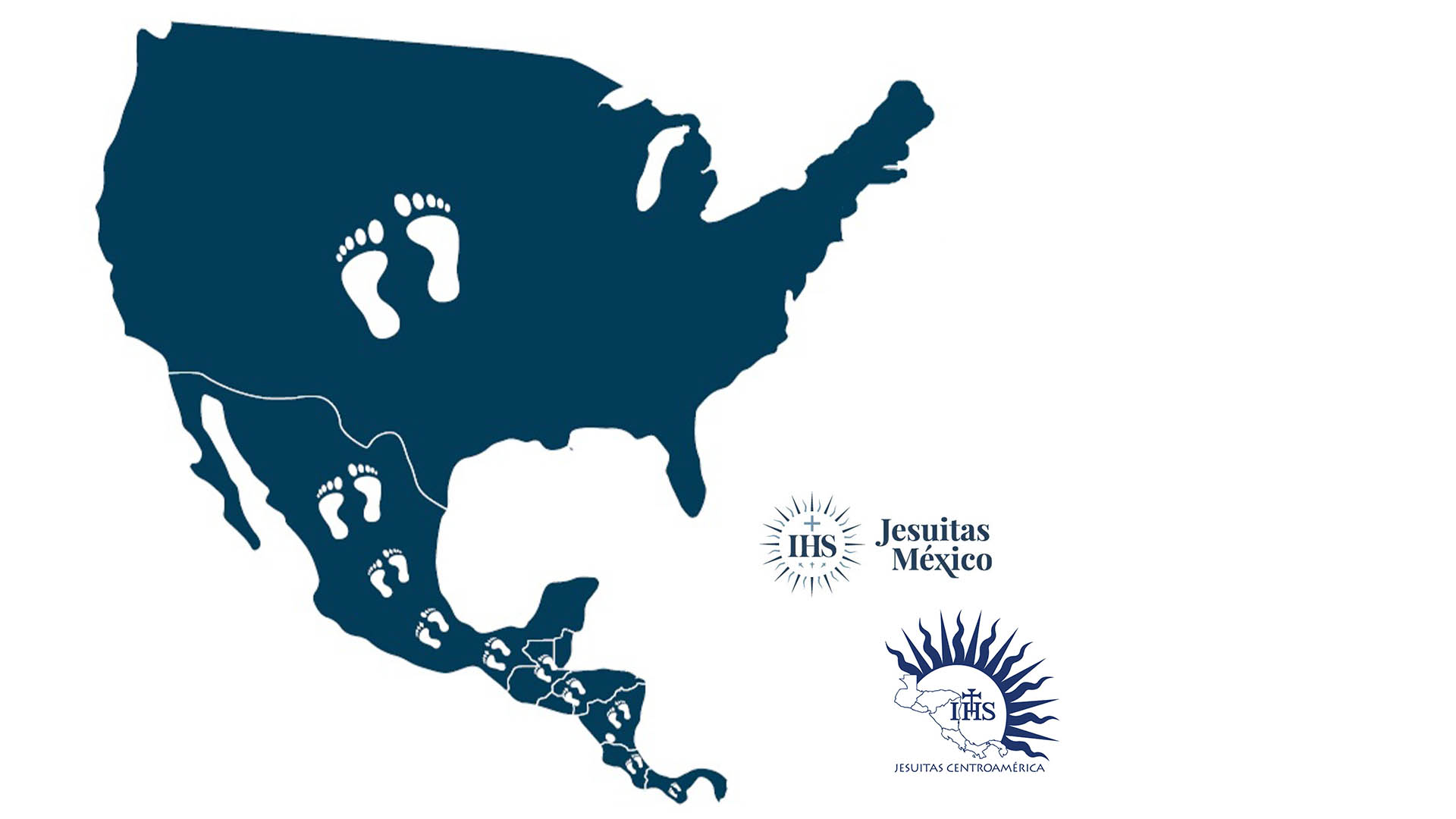 La Compañía de Jesús presente en México y Centroamérica comparte su postura ante las migraciones forzadas en la región, así como sus propuestas para atender sus causas. Compartimos el documento.Con preocupación por las condiciones históricas de desigualdad socioeconómica que vive la región de Centro y Norte de América, así como la situación de violencia que se vive en Honduras, El Salvador, Guatemala y México; las Provincias de México y Centroamérica de la Compañía de Jesús, presentan las siguientes propuestas para atender las causas estructurales y culturales de las migraciones forzadas en la región. Con este documento queremos animar a la colaboración de las obras apostólicas de ambas provincias para atender los grandes retos que tenemos en la región, así como tener y fortalecer un marco común desde el cual orientar la incidencia social y política.La Provincia Mexicana acompañó la llegada de las hermanas y los hermanos refugiados de Guatemala en los territorios de Campeche y Chiapas en la década de 1980. En el año 2001 se creó el Servicio Jesuita a Migrantes para promover la hospitalidad en las estructuras civiles y eclesiales, y en el año 2017 se reactivó el Servicio Jesuita a Refugiados para atender la frontera sur y en el presente año se inició un proyecto en la frontera norte. Actualmente la mayoría de las parroquias, universidades y misiones indígenas a cargo de la Compañía de Jesús en México tienen un programa de atención a las migraciones o responsables de asuntos migratorios.La Provincia Centroamericana articula diversas instancias que han incorporado el eje de las migraciones dentro de su trabajo y que hacen parte de la Red Jesuita con Migrantes en la región:  En Panamá lo realiza Fe y Alegría; en Costa Rica el Servicio Jesuita para Migrantes; en Nicaragua el Servicio Jesuita a Migrantes; en Honduras el ERIC y Radio Progreso; en El Salvador la Universidad Centroamericana y la parroquia de Arcatao; en Guatemala la Universidad Rafael Landívar, Fe y Alegría, ADESI en el Ixcán, junto con una incipiente Oficina de Servicio y otras instancias parroquiales.Este documento se centra en la realidad migratoria del norte de Centroamérica (Honduras, El Salvador y Guatemala) y su relación con México y Estados Unidos. El caso de Nicaragua merecería un tratamiento aparte por la situación de la dictadura Ortega-Murillo que tanta muerte, represión y migración forzada está provocando. También Costa Rica y Panamá son realidades diferentes, pero muy atravesadas por las olas migratorias como países receptores fundamentalmente.La migración humana contemporánea es una realidad compleja que rebasa las dinámicas propias de cada país e implica la colaboración con otros contextos, en este sentido la colaboración entre ambas provincias es indispensable para atenderla, con énfasis en el caso del triángulo norte de Centroamérica debido a su alta vulnerabilidad.A partir de los foros realizados con personas investigadoras y expertas en ambas provincias, se asumía que las personas se ven obligadas a migrar por: 1) Una pérdida de esperanza en poder resolver su situación personal familiar al ver que su contexto local, nacional y regional no mejora ni tiene perspectivas de hacerlo; 2) Una necesidad de protección internacional ante la sensación de riesgo vital por la inseguridad, violencia, carencia de recursos económicos; 3) La atracción por irse a Estados Unidos generada por la brecha de oportunidades, de salarios que existe entre este país y Honduras, El Salvador o Guatemala, y 4) la necesidad de mantener la unidad o buscar la reunificación familiar.Desde esta realidad, ubicamos siete causas estructurales: 1) La desigualdad de oportunidades para el desarrollo humano pleno asociada a un modelo económico; 2) La desilusión hacia los procesos democráticos existentes y que se asocia a un modelo de estado; 3) La deficiencia de los sistemas tributarios y de protección social; 4) La influencia del narcotráfico y el tráfico de armas, 5) La (in)seguridad, militarización y sistemática violación de los derechos humanos; 6) La vulnerabilidad frente a las amenazas inducidas por el cambio y la variabilidad climática, y 7) El horizonte individualista de la vida unido al universalismo que prioriza las categorías globales sobre las locales.Descargar Documento Postura de la Compañía de Jesús en México y Centroamérica ante las Migraciones Forzadas.PANAMACOSTA RICANICARAGUAHONDURASLas masivas deportaciones que se esconden entre la oscuridadRadio Progreso / ERIC  https://radioprogresohn.net/nn/las-masivas-deportaciones-que-se-esconden-entre-la-oscuridad/?eType=EmailBlastContent&eId=6251b876-a33c-4646-822a-764880bf31ac27/09/2021Desde hace más de un mes la media noche en la frontera de Corinto, entre Honduras y Guatemala, es el escenario donde se puede ver, escuchar y sentir la crisis humanitaria que viven miles de familias hondureñas, que se vieron obligadas a migrar por razones de pobreza o violencia.Con dolor agudo en el pecho y con más preguntas que respuestas, en su mayoría mujeres, bajan cargando a sus bebés de autobuses que la Secretaria de Gobernación en México, pone a disposición para el traslado de migrantes guatemaltecos y hondureños, como parte de los acuerdos migratorios firmados con Estados Unidos.Las madres aún abrigan a sus hijos e hijas con algo parecido al papel de aluminio que les dan para protegerse del frío en “Las Hieleras”, legalmente llamados centros de detención de corto plazo en las cercanías de la frontera suroeste entre EE.UU. y México, donde las personas no deben permanecer más de 72 horas, según las directrices del gobierno estadounidense.Radio Progreso y la Red Jesuita con Migrantes estuvieron la madrugada del 23 y 24 de septiembre del año en curso, en la frontera, y pudieron constatar que los migrantes son retornados sin que las autoridades del gobierno hondureño lleven un registro migratorio, y sin proporcionar ayuda humanitaria porque la gente viene enferma y sin dinero para regresar a sus hogares.Solo en la madrugada del 24 de septiembre en medio de la oscuridad y la clandestinidad arribaron siete autobuses con más de 400 migrantes a las cercanías de la frontera. La gente es bajada en una gasolinera que se ubica en territorio guatemalteco. Caminan más de cinco minutos hacia la estación fronteriza donde deben decidir si pasar la noche en ese lugar o comenzar a caminar rumbo a San Pedro Sula, con la esperanza de conseguir a alguien que les ofrezca llevarlos de gratis.Según organizaciones defensoras de derechos humanos, hace unos meses las personas ni siquiera eran llevadas cerca de Honduras, las dejaban varadas en la frontera El Ceibo entre Guatemala y México. Ahí tenían que ingeniárselas para regresar evitando ser extorsionados por las fuerzas de seguridad pública. En algunos casos desde ese sector volvían a tomar impulso para intentarlo nuevamente.Al bajarse del autobúsTodos lucen desconcertados sin saber a dónde llegaron. La orden del conductor del bus es desocupar la unidad de transporte lo más rápido posible. Como pueden toman a sus hijos adormilados y las pocas pertenencias que sobrevivieron al viaje. También cargan algunos kits de higiene que organizaciones defensoras de migrantes en México les proporcionaron.
 
Ana es un joven que junto a sus dos pequeñas salió de San Pedro Sula hace casi dos meses con la intención de llegar a Estados Unidos, para reunirse con su compañero de vida.  Ella reside en una denominada “zona caliente”, así se conoce a las comunidades disputadas o controladas por las maras o el crimen organizado.Su pareja había migrado meses antes porque estaba siendo extorsionado. Como se negó a pagar la extorsión le infirieron dos disparos en el abdomen. Al salir del centro médico decidió emprender la ruta migratoria para salvar su vida y la de su familia. Se entregó a migración en la frontera y recibió un permiso de estadía mientras un juez conoce su caso. Sin embargo, ella con sus pequeñas no corrió con la misma suerte.Cuando llegó a migración le preguntaron si tenía familiares con quienes poder hospedarse, y al decir que si, le pidieron rellenar un formulario con sus datos personales y la de sus familiares. En seguida le manifestaron que la llevarían a una casa refugio en la espera de la reunificación familiar, pero fue llevada a un centro de detención en la frontera de McAllen, Texas.Permaneció cinco días con dolor de cabeza por el frío que se siente en el centro de detención. Sus hijas de 3 y 7 años de edad se mantuvieron agripadas todo el tiempo. El papel que les dan para cobijarse es un “chiste”, expresó tratando de disimular las lágrimas. Para ella ese centro es una prisión de locura. La comida que les dan es pan con jamón y en algunas ocasiones a los niños les entregan jugos.Como había proporcionado sus datos en migración, guardaba la esperanza de que su estancia en ese centro se debiera a que las autoridades estaban investigando su caso y llamando a la persona que les recibiría en Estados Unidos. Como ella, se encontraban ciento de familias, esperando una oportunidad para vivir y trabajar en ese país del norte.Sin dar explicación muy temprano las sacaron del centro y trasladaron a una pista de aterrizaje para abordar un avión. Todavía no imaginaba que estaba siendo deportaba. Lo supo hasta que llegó a Reynosa en el estado de Tamaulipas, México. Ahí se vinieron abajo sus esperanzas de reencontrarse con su compañero y comenzaron a brotar por montones los miedos de regresar a su comunidad gobernada por la violencia. Mientras contaba su testimonio a Radio Progreso, otros migrantes se acercaban con la necesidad de revelar la pesadilla vivida. “A los migrantes los gringos los tratan mal y aquí este presidente (Juan Orlando Hernández), es mentiroso porque no hay trabajo, no hay nada por eso nos vamos”, dijo un joven de 25 años de edad quien venía deportado junto a su esposa e hijo de apenas un año.
 
Ellos salieron de San Lorenzo, Valle, para mejorar sus condiciones de vida. Viajaron 15 días por territorio mexicano en el tren de carga conocido como “La Bestia”, un medio de transporte muy usado por los migrantes a pesar de los riesgos. Cuenta que los primeros días pudieron salvarse de migración, no así del crimen organizado que opera con total impunidad en México. Fueron secuestrados y su familia en Honduras tuvo que endeudarse con más de 6 mil dólares para que no fueran asesinados. Luego de librarse de sus secuestradores llegaron hasta la frontera con Estados Unidos para solicitar asilo, pero la historia es la misma de Ana y los otros hondureños que esa noche fueron deportados. Regresaron a casa con deudas, sin empleo y enfermos por el frío que pasaron en el centro de detención.
 
Las personas entrevistadas esa madrugada por Radio Progreso aseguraron que en ningún momento querían dejar sus hogares y país. Sin embargo, producto de la pandemia Covid-19 y el impacto de los huracanes Eta e Iota, la situación de pobreza se agudizó y los niveles de violencia incrementaron alarmantemente. Les toca jugarse la vida para garantizar a los suyos al menos comida, salud y educación.Deportaciones masivasEl gobierno del presidente de Estados Unidos, Joe Biden, está en la mira de medios internacionales y organizaciones defensoras de derechos humanos por las deportaciones masivas de haitianos y centroamericanos. Miles de migrantes permanecen en la frontera de México con el estado de Texas, esperando una oportunidad para ingresar a territorio estadounidense.En las últimas horas, el gobierno montó una operación que incluyó la expulsión inmediata de migrantes haitianos. Las autoridades estadounidenses fueron criticadas por utilizar patrullas a caballo para impedir que la gente entrara en la localidad texana. Unos seis vuelos salen de Estados Unidos a Haití con población deportada.En Honduras se estima que diariamente unas 400 personas están siendo retornadas a la frontera de Corinto donde no los espera nadie; tampoco hay presencia de las instituciones del Estado. A la gente le toca pasar la noche en la frontera y pedir el favor de una llamada telefónica para avisar a sus familias o esperando la oportunidad de que alguien los lleve a la terminal de transporte en San Pedro Sula.EL SALVADORCifras récord de salvadoreños detenidos en frontera estadounidense ensucian gestión BukelePublicado:24 sep 2021 12:32 GMThttps://actualidad.rt.com/actualidad/404985-record-salvadorenos-frontera-eeuu-ensuciar-gestion-bukeleEl Departamento de Seguridad Nacional de Estados Unidos ha detenido en su frontera sur a casi 88.000 salvadoreños en 11 meses, la cifra más alta en lo que va de siglo XXI. RT entrevistó a dos expertos en migración para analizar este fenómeno.Los salvadoreños siguen huyendo de su país. Cientos cada día, miles cada mes. Y el destino prioritario es el mismo: Estados Unidos. Llevan haciéndolo por décadas, sobre todo a partir de los setenta. Pero en 2020 hubo un colapso en los indicadores de flujos migratorios, y faltaba saber si había sido por la pandemia de covid-19, por el arribo al poder del presidente Nayib Bukele, o una mezcla de ambas.La duda ya se ha resuelto. En 2021, los salvadoreños están huyendo de su país más incluso que durante los gobiernos anteriores.Según el Departamento de Seguridad Nacional de Estados Unidos, entre el 1 de octubre de 2020 y el 31 de agosto de 2021 han sido detenidos 87.702 salvadoreños por cruzar la frontera sur de manera irregular. Un promedio de 262 registrados cada día por la Oficina de Aduanas y Protección Fronteriza (CBP, por su sigla en inglés). Casi 8.000 cada mes.Todo indica que en el año fiscal 2021, que finaliza el 30 de septiembre, los salvadoreños detenidos en la frontera sur superarán los 95.000, la cifra más alta en lo que va de siglo XXI.No hay 'efecto Bukele'RT consultó a dos expertos salvadoreños con amplia experiencia en materia migratoria: Óscar Chacón, director ejecutivo de Alianza Américas, una de las oenegés de referencia; y Celia Medrano, especialista en migración y derechos humanos. Ambos coincidieron en que el fuerte descenso en las detenciones en 2020 fue un espejismo, una anomalía estadística atribuible exclusivamente a la pandemia."Debemos de entender que nuestra sociedad es una sociedad migrante", dice Medrano, "que para cientos de miles de salvadoreños, su proyecto de vida digna y segura lo proyectan fuera del país". Nayib Bukele es presidente desde el 1 de junio de 2019 y, pese a su deriva autoritaria, su proyecto político todavía goza de un amplio respaldo. El 85 % de la población aprueba su gestión, según una encuesta realizada en agosto por el diario La Prensa Gráfica.La administración Bukele, de hecho, se esforzó en divulgar la idea de que tanto el entusiasmo generado en torno al presidente como las políticas públicas impulsadas eran un elemento clave para explicar la caída de migración en 2020."Que distintos funcionarios se hayan jactado de que la disminución de la migración hacia Estados Unidos sea por el éxito del Plan Control Territorial sólo evidenció la falta de comprensión y entendimiento de las temáticas de movilidad humana por parte de estos funcionarios", dice Medrano, amparada en lo que está ocurriendo en 2021.Óscar Chacón va más allá. Él sí cree que el fulgurante ascenso de Bukele en El Salvador ha tenido algún efecto en el flujo migratorio de salvadoreños hacia Estados Unidos. "Pero yo prefiero llamarlo 'factor esperanza', y es algo totalmente subjetivo, porque se trata de percepciones y no de realidades", dice.El fuerte descenso en las detenciones en 2020 fue un espejismo, una anomalía estadística atribuible exclusivamente a la pandemia.El director ejecutivo de Alianza Américas está convencido de que la migración de salvadoreños en 2021 sería aún más alta si no fuera por ese "nivel de esperanza" que Bukele ha generado.A Chacón le preocupa esta situación: "Lo preocupante será cuando la sociedad salvadoreña comience a despertar del encanto colectivo en el que está sumergida, y comience a quedar claro que las cosas reales y tangibles (empleo, bienestar social, seguridad ciudadana, gobernanza democrática...) son cosas en las que estamos peor".¿Punta del iceberg?El Salvador tiene 6,3 millones de habitantes y poco más de 20.000 kilómetros cuadrados. En los últimos 11 meses, cada día han sido detenidos en la frontera sur estadounidense 262 ciudadanos –en promedio– del pequeño país centroamericano. Las cifras de la CBP son la base para poder dimensionar lo que supone el fenómeno de la migración en esta sociedad.Entre esos 262 salvadoreños detenidos cada día por las autoridades estadounidenses no están los que logran ingresar en Estados Unidos, ni los que se quedan en México, ni los que migran a otros países centroamericanos o europeos, ni los que mueren en el intento. Es, valga el lugar común, la punta del iceberg."Hay salvadoreños que viajan a Estados Unidos con visas de visitante (turistas, estudiantes, etcétera) y que deciden radicarse de forma permanente", dice Óscar Chacón, para ilustrar que las cifras del Departamento de Seguridad Nacional son tan sólo un elemento para medir la migración irregular a Estados Unidos."A diferencia de los migrantes de otros países centroamericanos, la migración irregular salvadoreña es mas sofisticada, con más capacidad de pago a traficantes y redes de apoyo, tanto en la ruta como en el país de destino", agrega Celia Medrano.Teniendo todo esto en cuenta, la cifra real de salvadoreños que han huido de su país en 2021 podría ser de 400, 600 o incluso más cada día. Por pura probabilidad matemática, entre el torrente de migrantes que escapan de El Salvador debe haber un porcentaje significativo de simpatizantes del bukelismo.Donald Trump versus Joe Biden¿Hay diferencias entre el trato que reciben los migrantes indocumentados de parte de las administraciones Trump y Biden? RT trasladó esta pregunta a los dos expertos."No –responde tajante Óscar Chacón–; aun cuando la retórica es diferente, el trato es el mismo, y la explicación de esto tiene mucho que ver con el predominio de la idea de que los migrantes no blancos son personas indeseables que amenazan el bienestar de Estados Unidos, y no hay nada más distante de la verdad".Celia Medrano, por su parte, matiza que la administración Biden se ha alejado del "discurso xenofóbico, racista y antimigrante de Trump; sin embargo, el mensaje del actual gobierno para los migrantes salvadoreños y centroamericanos también ha sido claro: no vengan".GUATEMALAAcnur: deportar a personas sin resguardar sus derechos es incumplimiento a ley internacionalFuncionaria internacional hace repaso de la coyuntura actual del tema migratorio y expone sus principales preocupaciones.Por Sergio Morales Rodas1 de septiembre de 2021https://www.prensalibre.com/guatemala/migrantes/acnur-deportar-a-las-personas-sin-resguardar-sus-derechos-es-un-incumplimiento-a-la-ley-internacional/Gillian Triggs, comisionada de Protección de la oficina del Alto Comisionado de Naciones Unidas para los Refugiados (Acnur) conversó con Prensa Libre al final de una visita que hizo al país con el objetivo de reforzar la presencia y el apoyo de dicha agencia.En la charla, Triggs habló de las preocupaciones que tiene Acnur por la eminente reactivación en EE. UU. del programa Quédate en México, así como por las deportaciones de migrantes que han ingresado a Guatemala por El Ceibo, Petén, sin ninguna orientación ni apoyo, las cuales no van acorde a las leyes internacionales.También lamentó el rompimiento de los sistemas de asilo en algunos países y a la vez subrayó que solo con fuertes inversiones en las poblaciones se puede frenar la migración irregular.¿Cuál es el objetivo de su viaje a Guatemala? La razón primaria es por las circunstancias muy especiales que hay en México, Guatemala y El Salvador que están incrementando de manera exponencial el número de reclamos para asilo. Estamos preocupados porque la frontera de EE. UU. efectivamente está cerrada y están retornando a las personas, muchas de las cuales requieren o tienen derecho a protección. También para entender mejor esta región y poder trabajar mejor con los gobiernos y con grupos basados en la fe, oenegés locales y grupos comunitarios que saben dónde están las necesidades de la gente.¿Qué impresión se lleva de estos días de gira por Guatemala?Para empezar, veo un país rico, precioso, con un ambiente delicioso, pero luego aterrizamos a la realidad. Como Acnur vemos el desplazamiento de muchos, creemos que hay personas que son desplazadas de forma forzada dentro de país por muchas razones, persecución, violencia criminal, violencia sexual, pobreza y falta de oportunidades. Los problemas han sido exacerbados por el covid-19 y hay muchísimas crisis para proteger a las personas. Nos preocupa el aumento del número de personas que piden asilo y el hecho de que la mayoría no van a ser admitidas en EE. UU. Aparte, Guatemala lidia con personas que pasan de largo de El Salvador y Honduras, aunque ahora vemos un número significativo de Haití.¿Qué soluciones considera Acnur que pueden implementarse?Una de ellas es invertir en estabilizar a las poblaciones e integrar a las personas para darles mejores oportunidades de empleo y medios de vida en general. En las Naciones Unidas y Acnur lidiamos con emergencias, pero tenemos que pensar en el largo plazo, entonces trabajamos con instituciones financieras locales para buscar invertir en el desarrollo del país y responder a la pobreza y ver la falta de oportunidades en el corto plazo.Hablando de la coyuntura, EE. UU. está por reactivar el programa Quédate en México ¿Qué piensa de eso?El principio fundamental de Acnur es que todos tienen derecho a reclamar asilo en cualquier país y todo país está bajo la ley internacional y pueden dar acceso a su territorio para que la persona solicite asilo. Ahora, EE. UU. con el MPP —Protocolos de Protección al Migrante, en inglés— está irrumpiendo con esa decisión. Entonces, sin entrar a discutir lo técnico del MPP nuestra posición de incidencia es que nosotros le solicitamos —a EE. UU.— que abra sus fronteras para que permita a las personas reclamar asilo.Con las deportaciones exprés que están enviando a El Ceibo, la gente dice que no ha tenido oportunidad de pedir asilo ¿Cómo ve eso?Es correcto. Cuando una persona ingresa de manera irregular a un país tiene derechos a pedir asilo. Si han sido detenidos y sacados del país, en este caso a Guatemala, y no se les da la oportunidad de levantar la mano y pedir asilo… Es un incumplimiento de las obligaciones de EE. UU. y México de considerar un reclamo de asilo. Nosotros sugerimos que las personas retornadas sin resguardo de sus derechos legales es un incumplimiento de la ley internacional y eso nos preocupa muchísimo.¿Qué piensa del hecho de que estas personas han sido abandonadas sin ningún apoyo casi en medio de la selva?También nos preocupa que sean enviadas a partes remotas del país donde no tienen ningún apoyo, ahí muchas oenegés y organizaciones comunitarias han dado soporte, pero ese apoyo debería ser proporcionado por los gobiernos, ellos son los responsables. Otra cosa que nos preocupa es que los ponen en aviones y la gente cree que serán enviados y procesados de forma normal en EE. UU. y al aterrizar en México y luego ser enviado a Guatemala los afecta terriblemente, se traumatizan porque ellos pensaban que podrían hacer un reclamo de asilo —en EE. UU.—. Vamos a hacer incidencia para que se adopten los procesos adecuados.¿Incidencia quiere decir que tendrán acercamiento con los países?Sí. Nosotros tenemos discusiones con cualquier gobierno que actúen de una manera que se arriesga a violar los principios. Lo hacemos con cualquier país que falle en los dos principios: reclamo a asilo y la prohibición de retornar a una persona a un lugar donde van a sufrir persecución y violencia, es decir, el principio de no retorno. Si lo están incumpliendo con la Convención del Refugiado de la ONU. ¿Qué futuro ve para la migración y los solicitantes de asilo en la región, duramente afectada por la pandemia y los fenómenos climáticos mientras los países se cierran?Es un momento sumamente difícil porque tenemos crisis de protección por muchas razones, clima, pandemia, conflictividad y muchos riesgos de derechos humanos básicos para millones de personas. Por el momento vemos políticas restrictivas en muchas partes del mundo.Vamos a tener que encontrar una manera de invertir y alentar a las personas que de alguna manera son desplazadas de manera forzosa a quedarse donde están, pero dándoles paz, inversión, trabajo, buena gobernanza y leyes, eso es lo que vemos, pero por el momento miramos un rompimiento de los sistemas donde los países están negando derechos fundamentales de protección y donde construyen paredes y donde las naciones están viendo solo hacia adentro.¿Quién debe encabezar estos esfuerzos para dar mejores condiciones de vida en las comunidades?Necesitamos liderazgos políticos en las comunidades en los países y liderazgo regional, ver más colaboraciones entre grupos para que trabajen juntos, la visión para esa colaboración está en el Pacto Global sobre Refugiados que fue acordado en 2018, no es un documento legal, pero esencialmente habla de compartir la responsabilidad de las personas desplazadas en el país o a nivel internacional.La lista de conflictos es larga en el mundo, Afganistán, los rohinyás, problemas en Mozambique… Por eso necesitamos líderes fuertes de EE. UU., China, Europa y por supuesto en América Latina, queremos ver más colaboración porque nunca vamos a resolver estos problemas de manera unilateral un solo estado no puede hacerlo.Nuestro vecino, el incongruentePor: Vaclav Masek Publicado 05-09-21https://elperiodico.com.gt/noticias/domingo/2021/09/05/nuestro-vecino-el-incongruente/El viaje a través del Istmo hacia el Norte sigue siendo una odisea, porque hace mucho que el muro se convirtió en escuadrones con escudos antimotines que calzan botas con punta de metal.El pasado sábado 28 de agosto, en su intento por salir de Tapachula, Chiapas, familias migrantes mayoritariamente procedentes de Haití fueron agredidas por soldados de la Guardia Nacional de México. También estaban presentes elementos de las fuerzas armadas y agentes del Instituto Nacional de Migración (Inami), quienes fueron la aguerrida barrera que violentamente cerró el paso a la caravana. Las imágenes, a su vez chocantes y extemporáneas, muestran como el uso de la fuerza desproporcionada contra padres que llevan en manos a sus hijos e hijas se mantiene vigente como la estrategia de Estados que acatan las órdenes dictadas desde la Casa Blanca. Los videos que circularon por redes sociales muestran cómo un oficial vestido de civil trata de pisar la cabeza de un migrante que yace en el suelo, ilustrativo de la externalización de la vigilancia de la frontera estadounidense cada vez más al sur del Río Grande. Un número indeterminado de personas fue detenido esa tarde en Chiapas. Varias resultaron heridas. En lo que va de 2021, la Comisión Mexicana de Ayuda al Refugiado (Comar) recibió 64 mil 378 solicitudes de protección. De ellas, 45 mil 72 —75 por ciento del total—se procesaron en Tapachula; es decir, en la frontera entre México y Guatemala. La previsión del Comar es sobrepasar los 100 mil solicitantes de asilo, un récord por encima de los 70 mil de 2019. La comisión se ha visto obligada a cerrar sus instalaciones por brotes de coronavirus, ya que los solicitantes pasan horas aglomerados en el exterior de sus oficinas esperando ser atendidos. Actualmente, los que piden asilo reciben una cita para enero de 2022. Pasan los sexenios y los gobiernos mexicanos le siguen haciendo el trabajo sucio al de EE. UU. en su frontera sur. Desde el gobierno vemos cómo los discursos oficiales del presidente Andrés Manuel López Obrador han tendido a criminalizar a los migrantes, vinculándolos a redes de narcotráfico y trata de personas. Prometiendo que contendrá el flujo migratorio, AMLO afirmó que no quiere que esas personas “tengan libre paso”. En esencia, México ha intercambiado migrantes centroamericanos —y ahora de muchos otros países que transitan por el Istmo— por amistad y buen trato diplomático con Washington. La brutalidad del Inami y la Guardia Nacional no es aislada. De acuerdo con la Comisión Nacional de Derechos Humanos en México, las denuncias han aumentado 80 por ciento en los últimos dos años. La Guardia Nacional, fundada por AMLO en 2019, ha recibido 219 denuncias. Además, se han registrado 51 detenciones arbitrarias, tres casos de tortura, dos homicidios extraoficiales y dos desapariciones forzadas. El injustificable maltrato a migrantes es modus operandi en la militarizada frontera sur de México, pero se contradice con acciones recientes. Incoherente, el Gobierno mexicano muestra sus puertas abiertas y exhibe un sentido humanitario con la apertura de sus fronteras a refugiados de Afganistán. Al ser cuestionado por el contraste entre la intrépida determinación de ofrecer una mano amiga a un contingente de exiliados afganos y la política migratoria mexicana respecto a los países de Centroamérica, el canciller Marcelo Ebrard sostuvo que no había discrepancia. Dijo que hay una “diferencia entre los migrantes económicos y las personas que buscan refugio y asilo”.¿Es el gobierno de AMLO el cruel rostro de la hipocresía? Lamentable que luego exijan trato digno a los mexicanos en EE. UU. y respondan con uno denigrante a los centroamericanos, haitianos, venezolanos y africanos. La realidad es que estamos en un momento coyuntural donde Guatemala no percibe un deterioro en sus relaciones con el vecino, a pesar del mal trato que reciben sus ciudadanos en aquel territorio, donde el clima de xenofobia sigue creciendo. Tal vez desde acá se piensa que no hay nada que mejorar, puesto que nuestro gobierno también es cómplice del trato aberrante a las personas que transitan por el territorio nacional. El Estado de Guatemala también pone botas y antimotines en su frontera sur. En medio de una sequía de solidaridad regional, el sentimiento antiinmigrante encuentra terreno fértil para crecer.El éxodo de la desesperación no tiene ya nada que perder, ni siquiera el miedo. Una crisis de gran magnitud continúa siendo administrada cada vez con mayor violencia. EE. UU.es consciente de que no puede parar las llegadas, pero tampoco se puede permitir que crucen orondos a la vista de todos. Por eso es que, desde el principio, el presidente Biden ha instado a México y Guatemala a redoblar esfuerzos para detener a los indocumentados. Ambos gobiernos lacayos son apéndices de un sistema migratorio carente de protecciones para las personas que deben salvaguardar. A pesar de todo, las caravanas seguirán empujando hacia el Norte a través del peligroso corredor mesoamericano.Esto sabemos sobre el ingreso de ecuatorianos a Guatemala con visaGuatemala es un país de paso hacia Estados UnidosMayuri Castro · 17 de septiembre del 2021https://gk.city/2021/09/17/visa-guatemala-ecuatorianos/Desde este mes, los ecuatorianos necesitan visa para entrar a Guatemala, en Centroamérica. Hoy, 17 de septiembre de 2021, el Instituto Guatemalteco de Migración de ese país resolvió en una reunión extraordinaria que desde septiembre los ecuatorianos necesitan una visa consular para entrar a su territorio de forma regular. Un comunicado de ese instituto dice que Ecuador será considerado como un país de categoría tipo “B”.  Según la Ley de Migración de Guatemala, en la categoría B están los países que requieren de visa o tarjeta de turismo. Según el mismo comunicado, la decisión se tomó por la situación de migración de los ecuatorianos que intentan llegar a Estados Unidos pasando por Guatemala. Además dice que han detectado que los migrantes “han sido víctimas de personas inescrupulosas que bajo engaños les ofrecen llegar hacia el país mencionado”. Guatemala toma esta decisión dos años después de que este requisito fuera levantado para los ecuatorianos. Durante ese tiempo, Ecuador estuvo en la categoría tipo A que no necesita visa. En agosto de 2019, Guatemala decidió que los ecuatorianos podían entrar a ese país por hasta 90 días con fines turísticos sin presentar una visa. Migración ecuatoriana en GuatemalaEl 13 de septiembre, la Cancillería ecuatoriana confirmó que 60 ecuatorianos fueron detenidos en el aeropuerto La Aurora de Ciudad de Guatemala. Entre esas personas están mayores de 65 años, mujeres y niños. Según las autoridades migratorias de ese país, los ecuatorianos detenidos no pudieron respaldar su viaje de turismo —es decir, no tenían reservas de hoteles, un itinerario de actividades en ese país o tarjetas de crédito. Además, en algunos casos las autoridades pudieron comprobar que el objetivo final de estos viajeros era llegar a Estados Unidos usando pasos irregulares.   La mayor parte de los migrantes provenían de la provincia austral del Azuay. Además, de la provincia amazónica de Morona Santiago y personas de Quito. Los migrantes habrían llegado al aeropuerto de Ciudad de Guatemala entre el domingo 12 y el lunes 13 de septiembre.Guatemala es una de las rutas migratorias por la que los ecuatorianos pueden entrar por vía aérea después de que México pusiera restricciones para ingresar a su territorio.Guatemala se une a México en el pedido de visa para entrar a su territorio. Desde el 4 de septiembre, México pide a los ecuatorianos una visa, el requisito se pedirá hasta el 4 de marzo de 2022. HOSPITALIDAD Y LUCHA